T.C.              MİHALIÇÇIK KAYMAKAMLIĞIMİHALIÇÇIK İLÇE MİLLİ EĞİTİM MÜDÜRLÜĞÜ 2015-2019 STRATEJİK PLANI MİHALIÇÇIK- 20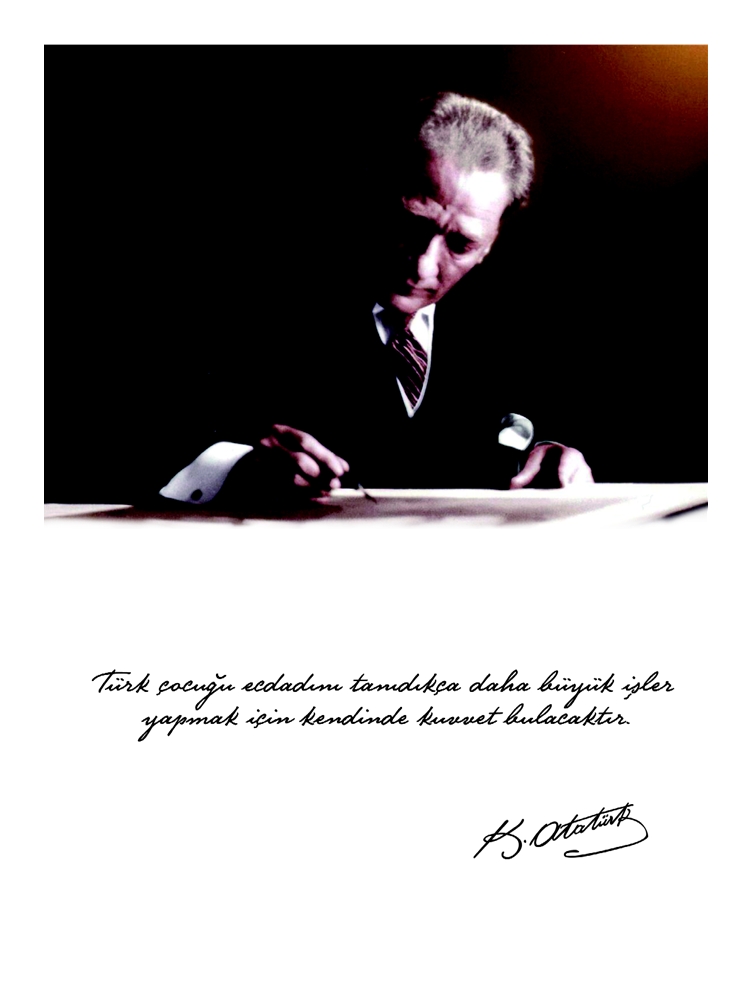 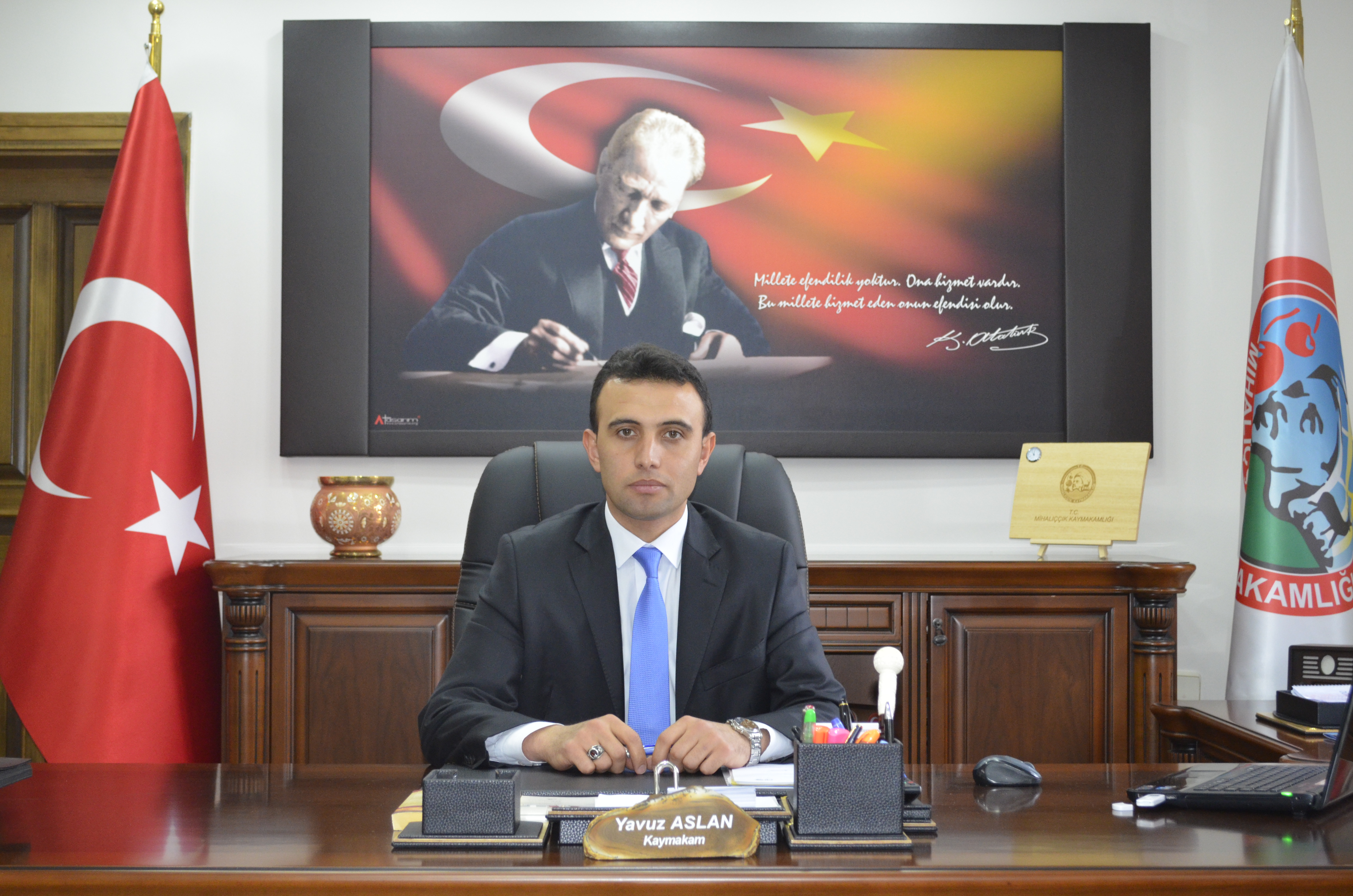 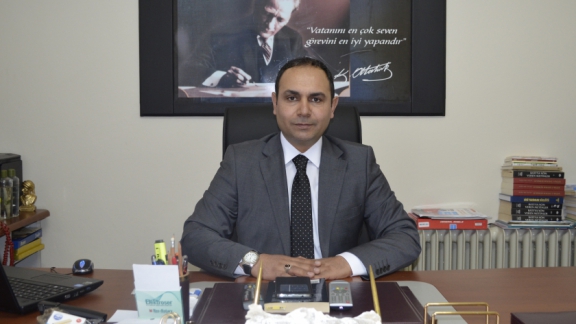 II 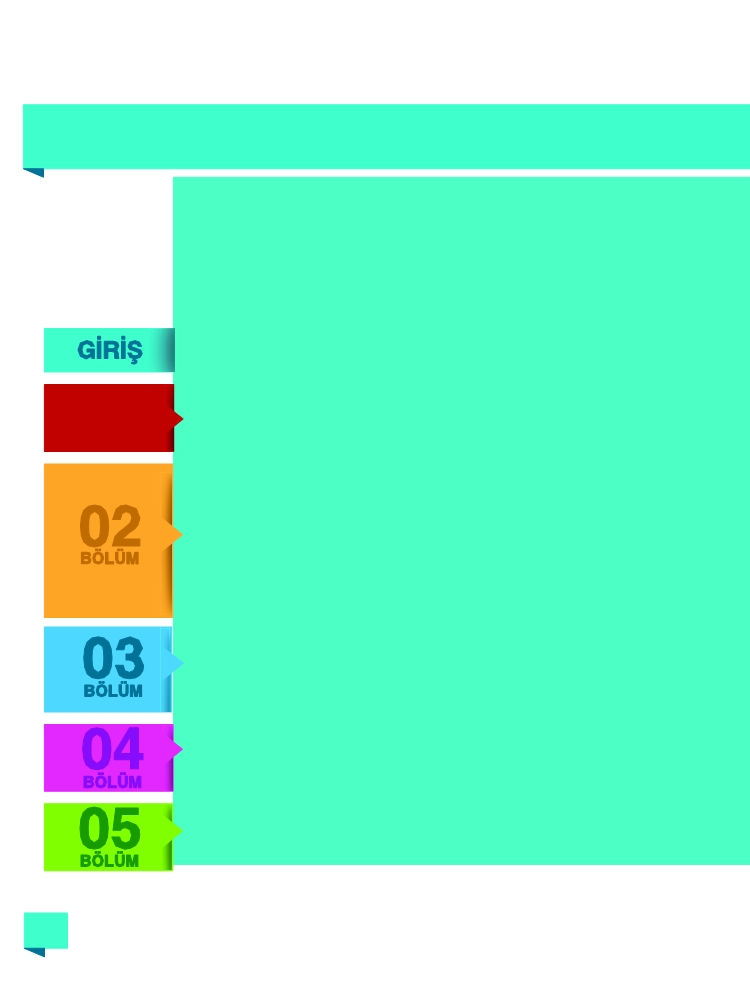 İÇİNDEKİLER KAYMAKAM  SUNUŞU...	.iİLÇE MİLLİ EĞİTİM MÜDÜRÜ SUNUŞU...	.iiİÇİNDEKİLER ...	.. iiiTABLOLAR DİZİNİ...	..ivŞEKİLLER DİZİNİ ...	...ivKISALTMALAR...	..vTANIMLAR ...	.viGİRİŞ...	..1STRATEJIK PLAN HAZIRLIK SÜRECI ...	.3DURUM ANALİZİ ...	..8A. Tarihi Gelişim ...	..9B. Yasal Yükümlülükler Ve Mevzuat Analizi...	...11C. Faaliyet Alanlari Ve Sunulan Hizmeti ...	.13D. Paydaş analizi...	.20E. Kurum İçi Ve Dişi Analiz...	.21F. Sorun Ve Gelişim Alanları ...	.33G. Stratejik Plan Mimarisi...	...37GELECEĞE YÖNELİM...	..39A. Misyon, Vizyon Ve Temel Değerler ...	.40B. Stratejik Plan Genel Tablosu...	..43C. Stratejik amaç, hedef ve tedbirler...	.44MALİYETLENDİRME ...	.66İZLEME VE DEĞERLENDİRME ...	...68    22TABLOLAR DİZİNİ Tablo 1 İlçe  MEM Stratejik Plan Koordinasyon Ekibi...	.. 5Tablo 2 İlçe Millî Eğitim Müdürlüğü Stratejik Plan Ekibi...	. 5Tablo 4 İlçe Millî Eğitim Müdürlüğü Tarafından Verilen Eğitimler ...	. 7Tablo 5 İç Paydaş Anketine Katılan Paydaş Sayıları...	.21Tablo 6 Dış Paydaş Anketine Katılan Paydaş Sayıları ...	...21Tablo 7 İlçe Milli Eğitim Müdürlüğü İnsan Kaynakları Dağılımı ...	...26Tablo 8 GZFT Analizi ...	.. 29ŞEKİLLER DİZİNİŞekil 1 Mihalıççık İlçe MEM Stratejik Plan Oluşum Şeması...	. 3Şekil 2 Mihalıççık İlçe Milli Eğitim Müdürlüğünün Teşkilat Şeması ...	.223 KISALTMALAR AB	: Avrupa BirliğiAR-GE	: Araştırma GeliştirmeBİMER	: Başbakanlık İletişim MerkeziASKE	: Araştırma, Stratejik Planlama ve Kalite Geliştirme EkibiBT	: Bilişim TeknolojileriDYS	:Doküman Yönetim SistemiEBA	:Eğitim Bilişim AğıEÖHS	:Eğitim ve Öğretim Hizmetleri SınıfıFATİH	:Eğitimde Fırsatları Artırma ve Teknolojiyi İyileştirme HareketiGİHS	:Genel İdare Hizmetleri SınıfıGZFT	:Güçlü Taraflar, Zayıf Taraflar, Fırsatlar ve Tehditler AnaliziMEBBİS	:Millî Eğitim Bakanlığı Bilişim SistemleriMEİS	:Millî Eğitim İstatistik ModülüMEM	:Millî Eğitim MüdürlüğüMETEK	:Mesleki Teknik Eğitimin Kalitesinin Geliştirilmesi ProjesiMTE	:Mesleki Teknik EğitimMTSK	:Motorlu Taşıtlar Sürücü KursuMYO	:Meslek Yüksek OkuluOECD	:Organisation for Economic Co-operation and Development (İktisadiİşbirliği ve Kalkınma Teşkilatı)PESTLE	:Politik, Ekonomik, Sosyal, Teknolojik, Yasal ve Çevresel Kurum AnaliziPISA	:Programme for International Student Assessment (Uluslararası ÖğrenciDeğerlendirme Programı)PYS	:Performans Yönetim SistemiRAM	:Rehberlik ve Araştırma MerkeziSHS	:Sağlık Hizmetleri SınıfıSTK	:Sivil Toplum KuruluşuTEFBİS	:Türkiye’de Eğitimin Finansmanı ve Eğitim Harcamaları Bilgi Yönetim SistemiTEOG	:Temel Eğitimden Ortaöğretime GeçişTHS	:Teknik Hizmetler SınıfıTIMSS	:Trends in International Mathematics and Science Study (Matematik ve FenBilimlerinde Eğilimler Uluslararası Araştırması)TÜİK	:Türkiye İstatistik KurumuUNESCO	:United Nations Educational, Scientific and Cultural Organization (BirleşmişMilletler Eğitim Bilim ve Kültür Teşkilatı)UNICEF	:United Nations International Children's Emergency Fund (Birleşmiş MilletlerÇocuk Fonu)YHS	:Yardımcı Hizmetler SınıfıYGS	:Yükseköğretime Geçiş Sınavı       4 TANIMLAR Çıraklık eğitimi: Kurumlarda yapılan teorik eğitim ile işletmelerde yapılan pratik eğitimin bütünlüğü içerisinde bireyleri bir mesleğe hazırlayan, mesleklerinde gelişmelerine olanak sağlayan ve belgeye götüren eğitimi ifade eder. Destek eğitim odası: Okul ve kurumlarda, yetersizliği olmayan akranlarıyla birlikte aynı sınıfta eğitimlerine devam eden özel eğitime ihtiyacı olan öğrenciler ile üstün yetenekli öğrenciler için özel araç-gereçler ile eğitim materyalleri sağlanarak özel eğitim desteği verilmesi amacıyla açılan odaları ifade eder. Devamsızlık: Özürlü ya da özürsüz olarak okulda bulunmama durumu ifade eder. Eğitim  ve  öğretimden  erken  ayrılma:  Avrupa  Topluluğu  İstatistik  Ofisinin  (Eurostat) yayınladığı ve hane halkı araştırmasına göre  18-24 yaş aralığındaki kişilerden en fazla ortaokul mezunu olan ve daha üstü bir eğitim kademesinde kayıtlı olmayanların ilgili çağ nüfusuna oranı olarak ifade edilen göstergedir. İşletmelerde Meslekî Eğitim: Meslekî ve teknik eğitim okul ve kurumları öğrencilerinin beceri eğitimlerini işletmelerde, teorik eğitimlerini ise meslekî ve teknik eğitim okul ve kurumlarında veya işletme ve kurumlarca tesis edilen eğitim birimlerinde yaptıkları eğitim uygulamalarını ifade eder. Ortalama  eğitim  süresi:  Birleşmiş  Milletler  Kalkınma  Programının  yayınladığı  İnsani Gelişme Raporu’nda verilen ve  25 yaş ve üstü kişilerin almış olduğu eğitim sürelerinin ortalaması şeklinde ifade edilen eğitim göstergesini ifade etmektedir. Önceki öğrenmelerin tanınması: Bireyin eğitim, iş veya diğer hayat tecrübeleri aracılığıyla hayatlarının  bütün  dönemlerinde  gerçekleştirdikleri  öğrenme  için  yeterlilik  belgesine sahibi olmalarına imkân tanıyan bir sistem olup, örgün, yaygın ve/veya serbest öğrenme çerçevesinde elde edilen belgelendirilmemiş öğrenme kazanımlarının belirli bir standart çerçevesinde tanınması sürecidir. Örgün eğitim: Belirli yaş grubundaki ve aynı seviyedeki bireylere, amaca göre hazırlanmış programlarla, okul çatısı altında düzenli olarak yapılan eğitimdir. Örgün eğitim; okul öncesi, ilkokul, ortaokul, ortaöğretim ve yükseköğretim kurumlarını kapsar. Özel eğitime ihtiyacı olan bireyler (Özel eğitim gerektiren birey): Çeşitli nedenlerle, bireysel  özellikleri  ve  eğitim  yeterlilikleri  açısından  akranlarından  beklenilen  düzeyden anlamlı farklılık gösteren bireyi ifade eder. 5 TANIMLAR Özel yetenekli bireyler: Zeka, yaratıcılık, sanat, liderlik kapasitesi, motivasyon ve özel 
akademik alanlarda yaşıtlarına göre daha yüksek düzeyde performans gösteren bireyi ifade 
eder. Yaygın eğitim: Örgün eğitim sistemine hiç girmemiş ya da örgün eğitim sisteminin herhangi bir kademesinde bulunan veya bu kademeden ayrılmış ya da bitirmiş bireylere; ilgi, istek ve yetenekleri doğrultusunda ekonomik, toplumsal ve kültürel gelişmelerini sağlayıcı nitelikte çeşitli süre ve düzeylerde hayat boyu yapılan eğitim, öğretim, üretim, rehberlik ve uygulama etkinliklerinin bütününü ifade eder. Zorunlu eğitim: Dört yıl süreli ve zorunlu ilkokullar ile dört yıl süreli, zorunlu ve farklı programlar arasında tercihe imkân veren ortaokullar ve imam-hatip ortaokullarından oluşan ilköğretim ile ilköğretime dayalı, dört yıllık zorunlu, örgün veya yaygın öğrenim veren genel, mesleki ve teknik öğretim kademelerinden oluşan eğitim sürecini ifade eder. 6                         GİRİŞ STRATEJİK PLAN 
HAZIRLIK SÜRECİ STRATEJİK PLAN HAZIRLIK SÜRECI Mihalıççık  İlçe Millî Eğitim Müdürlüğünün 2015-2019 yıllarını kapsayacak ikinci stratejik planı hazırlık çalışmaları aşağıda belirtilmiştir. 1.	2013/26  sayılı  Stratejik  Planlama  Genelgesi  ve  eki  Hazırlık  Programıyayınlanmıştır.Stratejik  Planlamaya  İlişkin  Usul  ve  Esaslar  Hakkında  Yönetmelik  gereği;  Milli Eğitim Bakanlığı Strateji Geliştirme Başkanlığının  16.09.2013 tarihli ve  2498734 sayılı 2013/26 nolu Genelgesi ile stratejik plan hazırlama çalışmalarının başladığı duyurulmuştur. Çalışmalar;  genelge  ekinde  yer  alan  merkez  ve  taşra  birimlerinde  stratejik  planlama sürecinde yapılması gerkenler, kurulacak ekip ve kurullar ile sürece ilişkin iş takvimi yer aldığı Hazırlık Programına uygun olarak başlatılmış ve yine Kalkınma Bakanlığı tarafından hazırlanmış olan “Kamu İdareleri İçin Stratejik Planlama Kılavuzu” kapsamındaki süreç ve model önerileri çerçevesinde yürütülmüştür. 2. Stratejik Planlama oluşum şeması oluşturulmuştur. Müdürlüğümüz stratejik planın hazırlanmasında tüm tarafların görüş ve önerileri ile eğitim önceliklerinin plana yansıtılabilmesi için geniş katılım sağlayacak bir model benimsenmiştir. Bu model bağlamında kurgulanan stratejik plan temel yapısı Bakanlığımız 2015-2019 Stratejik Planlama tarafından kabul edilen Bakanlık Vizyonu temelinde eğitimin üç temel bölümüne (erişim, kalite, kapasite) paralel olarak tasarımlanmıştır.Şekil 1 Mihalıççık  İlçe MEMStratejik Plan OluşumŞemasıMihalıççıl  İlçe MilliEğitim MüdürlüğüStratejik planhazırlık kursları veStratejik Plan EkibiÇalışmalarıÜst PolitikaBelgeleriMihalıççık İlçe MilliEğitim Müdürlüğü 
	Birimler TemelliStratejik PlanÇalışma RaporlarıMihalıççık      İlçeMilli EğitimMüdürlüğü2015-2019stratejik PlanMihalıççık İlçe MilliEğitim Müdürlüğü 
	Eğitim-öğretim ve 
yönetim faaliyetleriRehberlik ve DenetimRaporu(Eylül,2013)Mihalıççık İlçe Milli EğitimMüdürlüğü2010-2014stratejik PlanMEB 2015-2019TaslakStratejik Plan3 STRATEJİK PLAN HAZIRLIK SÜRECI 3. Eskişehir İl Milli Eğtim Müdürlüğü Ar-Ge Birimi bünyesinde oluşturulan “Araştırma, Stratejik Planlama ve Kalite Geliştirme Ekibi (ASKE)” koordinasyonunda il, ilçe ve okul/kurumlarda stratejik plan ekip ve kurulları kurulmuştur. Müdürlüğümüzce  yürütülen  çalışmalar,  Ar-Ge  Birimi  bünyesinde  oluşturulan 
“Araştırma,  Stratejik  Planlama  ve  Kalite  Geliştirme  Ekibi (ASKE)”  tarafından  koordine edilmektedir. İlgili genelge doğrultusunda ASKE koordinasyonunda gerek İl Milli Eğitim 
Müdürlüğü bünyesinde gerekse müdürlüğümüze bağlı İlçe Milli Eğitim Müdürlükleri ile okul 
ve kurumlarda “Stratejik Plan Ekibi” ve “Stratejik Planlama Üst Kurulları” oluşturulmuştur. 
Stratejik Plan Ekibi, stratejik planın hazırlanması, stratejik planlama çalışmalarını doğrudan 
yürütülmesi ve üst kurula belirli dönemlerde raporlar sunarak kurulun önerileri doğrultusunda 
çalışmaları yürütmekle; Stratejik Planlama Üst Kurulu ise stratejik planlama çalışmalarını 
takip etmek ve ekiplerden bilgi alarak çalışmaları yönlendirmekle yükümlüdür. 4.Mihalıççık İlçe Milli Eğitim Müdürlüğü bünyesinde ekip ve kurulların oluşturularak planlanan çalışmalar takvim doğrultusunda gerçekleştirilmiştir. Öncelikli olarak İlçe  Milli Eğitim Müdürlüğü başkanlığında, Şube Müdürleri ile okul ve kurum müdürleriile “İlçe  Milli Eğitim Müdürlüğü Stratejik Plan Üst Kurulu” oluşturulmuştur. Bu kurul, stratejik planlama çalışmalarını takip etmek ve ekiplerden bilgi alarak çalışmaları yönlendirmekle yükümlüdürler. Üst kurula bağlı olarak, stratejik planlama çalışmalarını doğrudan yürütmek ve üst kurula belirli dönemlerde raporlar sunarak kurulun önerileri doğrultusunda gerekli düzeltmeleri yapmak için ilçe düzeyinde “İlçe  Milli Eğitim Müdürlüğü AR-GE Birimi Stratejik Planlama Koordinasyon Ekibi” ile İlçe  Milli Eğitim Müdürlüğü Stratejik Plan Ekibi” oluşturulmuştur. Bu ekiplerin listesi Tablo.1’de ve Tablo.2  ‘de sunulmuştur. Yapılan toplantılar sonucunda, hazırlık çalışmalarına ilişkin ilkeler ve esaslar ile izlenecek yöntem, süreç ve çalışma takvimine ilişkin ayrıntılar kararlaştırılmış ve kurum içi yazı ile Müdürlüğümüzün tüm çalışanlarına duyurulmuştur. Tablo 1 MEM Stratejik Plan Koordinasyon Ekibi STRATEJİK PLAN KOORDİNASYON EKİBİ Adı Soyadı	Ünvan	ÜNVANMehmet ERBEK	Milli Eğitim Müdür     Şube Müdürü                             Tarık YÜCEL	UzmanSevil ÖZDEMİR	UzmanNurbanu DÖNMEZ	Uzman4 STRATEJİK PLAN HAZIRLIK SÜRECI Tablo 2 İlçe Milli Eğitim Müdürlüğü Stratejik Plan Ekibi STRATEJİK PLAN HAZIRLAMA EKİBİ Adı Soyadı	ÜnvanMehmet ERBEK	Milli Eğitim Şube MüdürüTarık YÜCEL	UzmanSevil ÖZDEMİR	UzmanNurbanu DÖNMEZ	UzmanMümin SOLMAZ	Teknisyen5 STRATEJİK PLAN HAZIRLIK SÜRECI AR-GE  Birimi  Stratejik  Planlama  Koordinasyon  Ekibi  üyeleri  Strateji  Geliştirme 
Başkanlığı, Stratejik Planlama ve Yönetim Daire Başkanlığınca farklı tarihlerde düzenlenen 
Stratejik Plan Semineri ve Stratejik Planlama Temel Eğitim Kurslarına katılarak bilgi birikimini 
artırmıştır. Bu eğitimlerde GZFT analizi başta olmak üzere misyon, vizyon, temel değerler, 
amaçlar  ve  hedeflerin  belirlenmesine  ilişkin  grup  çalışmaları  yapılmıştır.  Çalışmalarda 
fikir tepsisi yöntemi, istasyon yöntemi, kök sorun analizi ve beyin fırtınası vb. yöntemleri 
kullanılmıştır. 5. Stratejik Plan Hazırlık Çalışmaları iki süreç şeklinde yürütülmüştür. ASKE, 2015-2019 Stratejik Plan Hazırlama Programı kapsamındaki çalışmaları iki süreç şeklinde yürütmüştür. a) Stratejik Planlama Eğitimleri ve Danışmanlık Süreci Müdürlüğümüze bağlı 1 Halk Eğitimi Merkezi Müdürlüğü ve 7 okul müdürlüklerine stratejik plan ekiplerine 2’şer günlük toplam 7 bilgilendirme toplantısı düzenlenmiş; Eğitimlerde, akademik bilgilerin yanı sıra doğrudan iç paydaşların görüş ve önerilerinin toplandığı çok sayıda örnek uygulamalara yer verilmiştir. Yapılan eğitimlerin sonunda ortaya konan uygulama çıktıları, müdürlüğümüz stratejik plan çalışmalarında girdi olarak kullanılmıştır. b) Mihalıççık  İlçe  Milli Eğitim Müdürlüğü Stratejik Planı Hazırlama Süreci 2014 Nisan ve Mayıs ayı boyunca her haftanın Çarşamba günleri  “Kalite Günü” 
etkinlikleri  kapsamında  müdürlüğümüz  birim  personeline 1er saatlik  periyotlarla  stratejik plan hazırlama eğitimleri düzenlenmiştir. Bunun yanında kurumumuzca belirlenen vizyon doğrultusunda birimlerin gelecekteki beş yıl içinde kurumun nasıl gelişme göstermesini istediklerini ve birimlerin bu sürece nasıl katkılar verebileceklerini dile getirebilmelerine yönelik birimlerimiz tarafından “Birimler Temelli Stratejik Plan Çalışma Raporları” hazırlanmıştır. Gerek bu eğitimler ve raporlar gerekse stratejik plan hazırlama kurslarından elde edilen veriler ışığında müdürlüğümüzün taslak durum analizi tamamlanmıştır. 6. Hazırlanan iç ve dış paydaş anketlerine geniş bir katılım olmuştur. Elektronik ortamda hazırlanan anketlere veriler cevaplar irdelendiğinde; • İç paydaş anketimize toplamda 92 kişi tarafından cevaplamıştır. ilçe milli eğitim müdürlüklerinden 2 yöneticiye ve 5 çalışana;Okul/kurumlardan 7 yöneticiye, 78 öğretmene ulaşılmıştır.• Dış paydaş anketimize ise 50  paydaşımız tarafından cevaplanmıştır. Diğer kamu/kuruluşlarından 50 kişiye ulaşılmıştır. 11 STRATEJİK PLAN HAZIRLIK SÜRECI Tablo 3 İl Milli Eğitim Müdürlüğü Tarafından Verilen Eğitimler EĞİTİMİN NİTELİĞİ	HEDEF KİTLE	EĞİTİMİN SÜRESİ	KATILIMCI SAYISIStratejik PlanBilgilendirmeToplantılarıİl merkezi dışındaki İlçeMilli Eğitim Müdürlükleri ile 
bu müdürlüklere bağlı okul/ 
kurumlar20 saatlik 7 bilgilendirme	203toplantısı Okul/Kurumların “Stratejik	30 saatlik hizmetiçiStratejik Planlama Kursu	Plan Hazırlama Ekibi”	eğitim kapsamında	567üyelerine	düzenlenen 21 kursİl Milli Eğitim MüdürlüğüKurum İçi Stratejik Plan EğitimleriBölüm Şefleri3 saatlik periyotlar15şeklinde toplam 24 saat 7. İlçe  genelinde GZTF Analiz Günü yapılarak yerel düzeyde farkındalık artırılmıştır. ASKE  tarafından  verilen  eğitimler  sonrasında  alınan  geribildirimlerde,  kurumlar nezdinde bu sürece katılımın bu eğitimi alanlar ile sınırlı kaldığı vurgusu yapılmıştır. Şüphesiz bu süreçte GZFT analizinin tüm katılımcıların fikirlerinin alınarak yapılması, bir sonraki aşamaların yapılandırılmasına kaynaklık edecektir. Bu nedenle müdürlüğümüze bağlı tüm eğitim kurumlarında analiz çalışmalarının daha katılımlı bir şekilde yürütülebilmesi için Müdürlüğümüz olarak 25/06/2014 Çarşamba günü, “GZFT Analizi Günü” olarak ilan edilmiş ve tüm kurumlarımızın GZFT analizlerinin, stratejik plan eğitimlerine katılan çalışanların liderliğinde yapılması sağlanmıştır. 8. Çalışmalar belirli dönemlerde İlçe Milli Eğitim Müdürlüğü Stratejik Plan Üst Kurulu’na sunulmaktadır. Yapılan  çalışmalar  aylık  periyotlarla  İlçe Milli  Eğitim Müdürlüğü  Stratejik  Plan  Üst Kurulu’nun bilgisine sunulmuş ve alınan geribildirimler doğrultusunda gerekli düzeltmeler yapılmıştır. 12 DURUM ANALİZİ DURUM ANALİZİ Bu  bölümde  Mihalıççık  İlçe  Milli  Eğitim  Müdürlüğü’nün  amaç  ve  hedeflerinin geliştirilebilmesi için sahip olunan kaynakların tespiti, güçlü ve zayıf yönleri ile kurumun kontrolü dışındaki olumlu ya da olumsuz gelişmelerin saptanması amacıyla mevcut durum analizi yapılmıştır. B. YASAL YÜKÜMLÜLÜKLER VE MEVZUAT ANALİZİ Başta 14.6.1973 tarihli ve 1739 sayılı Millî Eğitim Temel Kanunu, 14.9.2011 tarihli 
ve  28054 sayılı Resmi Gazetede yayımlanarak yürürlüğe giren  652 sayılı Millî Eğitim 
Bakanlığının Teşkilât ve Görevleri Hakkında Kanun Hükmünde Kararname ve 18.11.2012 
tarih ve 28471 sayılı Resmî Gazete’de yayınlanan Millî Eğitim Bakanlığı İl ve İlçe Millî Eğitim 
Müdürlükleri Yönetmeliğiolmak üzere tüm mevzuatlar ile üstpolitika belgelerinden gelen 
görev ve hedefleranaliz edilmiştir.(T.C. Anayasası,1739 Sayılı Milli Eğitim Temel Kanunu,652 
Sayılı  Milli  Eğitim  Bakanlığının  Teşkilat  ve  Görevleri  Hakkındaki  Kanun  Hükmünde 
Kararname,222 Sayılı Milli Eğitim Temel Kanunu (Kabul No: 5.1.1961, RG: 12.01.1961 / 
10705 - Son Ek ve Değişiklikler: Kanun No: 12.11.2003/ 5002, RG:21.11.2003 / 25296),657 
Sayılı Devlet Memurları Kanunu,5442 Sayılı İl İdaresi Kanunu,3308 Sayılı Mesleki Eğitim 
Kanunu,439 Sayılı Ek Ders Kanunu,4306 Sayılı Zorunlu İlköğretim ve Eğitim Kanunu, MEB 
Personel Mevzuat Bülteni, Taşımalı İlköğretim Yönetmeliği, Milli Eğitim Bakanlığı Milli Eğitim 
Müdürlükleri Yönetmeliği  (22175 Sayılı RG Yayınlanan),Milli Eğitim Bakanlığı Rehberlik 
ve Psikolojik Danışma Hizmetleri Yönetmeliği,04.12.2012/202358 Sayı İl İlçe Millî Eğitim 
Müdürlüklerinin Teşkilatlanması 43 No’lu Genelge, İlçe Milli Eğitim Müdürlüğü İç Yönergesi). Yapılan analizler doğrultusunda, Mihalıççık İlçe Millî Eğitim Müdürlüğü tarafından Hizmet Alanlarının Görev, Yetki Ve Sorumluluklarina İlişkin Yönerge hazırlanmıştır. Bu yönergenin amacı  imza  yetkililerini  belirlemek,  verilen  yetkileri  belli  ilke  ve  usullere  bağlamak,  alt kademelere yetki tanıyarak sorumluluk duygusunu geliştirmek, üst makamlara ise düşünme, politika belirleme ve sağlıklı karar almak için zaman kazandırmak, bürokratik işlemleri azaltarak hizmetlerde güvenilirlik, verimlilik ve etkinliği artırmaktır. Millî Eğitim Bakanlığı Millî Eğitim Müdürlükleri Yönetmeliği’ne göre İlçe Milli Eğitim Müdürlüğümüzün görevleri şunlardır: a) Yönetim Hizmetleri İ İlçe Millî Eğitim Müdürlüğü’nün görevleri şunlardır: 1) Kanun, tüzük, yönetmelik, yönerge, genelge, plân, program ve amirlerle kendilerine verilen görevleri yapmak, 13 DURUM ANALİZİ 2) Bulunduğu görev alanındaki millî eğitim hizmetlerini incelemek, görev alanına giren okul ve kurumların ihtiyaçlarını tespit ederek kendi yetkisi dahilinde olanları yapmak, olma-yanları yetkili makamlara bildirmek, 3) Görev alanındaki hizmetlerin daha iyi yürütülmesi ve geliştirilmesini sağlamak, gerektiğinde ilgili makamlara teklifte bulunmak, 4)  Görev  alanına  giren  konularda  istenen  bilgilerin  ilgili  makamlara  zamanında ulaştırılmasını sağlamak, 5) Müdürlüğün bünyesindeki gerekli iş bölümünün yapılmasını, yazışma ve işlemlerin hızlı, düzgün ve doğru bir şekilde yürütülmesini, gerekli kayıt, defter ve dosyaların düzenli tutulmasını sağlamak, 6)  Örgün ve yaygın eğitim kurumlarında ders kitapları ile diğer eğitim araç ve 
gereçlerinin zamanında sağlanıp sağlanmadığını takip etmek ve gerekli tedbirleri almak, 7) Okul-Kurum ve Bakanlıkça açılan sınavların düzgün ve güven içerisinde geçmesini sağlamak. b) Personel Hizmetleri İlçe Millî Eğitim Müdürlüğünün ortak görevleri şunlardır: 1) Müdürlüğe bağlı her tür ve derecedeki okul ve kurumlarda görevli personel için per-sonel bilgi defteri ve formlarını tutmak, bu konuda Bakanlık ile koordinasyonu sağlamak, mevcut öğretmen sayılarını ve gelecek öğretim yılının öğretmen ve diğer personel ihtiyacını ilgili makamlara bildirmek, 2) Okul ve kurumlardaki personelden görevlerinde üstün başarıları tespit edilenlerin taltif edilmelerini sağlamak veya ilgili makamlara teklifte bulunmak, 3) Okul ve kurumlarda görevli öğretmen ve diğer personele gerektiğinde yetkisi dahilinde bulunan cezaları vermek, 4) Görev alanındaki personelin iş verimini artırmak, moral gücünü yükseltmek için; sosyal tesisler, dinlenme kampları ve benzeri tesislerin açılmasını sağlamak, 
	5) “Sicil  Amirleri  Yönetmeliği”  gereğince  alt  birimlerde  görevli  personelin  sicil 
işlemlerini zamanında yürütmek, 6) Atama ve nakillere ait işleri yürüterek yetkili makamlara sunmak, konuyla ilgili olarak alt ve üst makamlarla koordinasyonu sağlamak, 7) Öğretmen ve diğer personelin terfi, izin, adaylık, emeklilik gibi özlük haklarına ilişkin işlemlerden yetkisi dahilinde olanların sonuçlandırılmasını sağlamak, DURUM ANALİZİ C. FAALİYET ALANLARI VE SUNULAN HİZMETLER Anayasa, 430 sayılı Tevhidi Tedrisat Kanunu, 1739 sayılı Millî Eğitim Temel Kanunu ile kalkınma plan ve programları doğrultusunda millî eğitim hizmetlerini yürütmek üzere, Millî Eğitim Bakanlığının kuruluş, görev, yetki ve sorumlulukları, Bakanlığımızın faaliyet alanları ile ürün ve hizmetleri incelenmiş bu kapsamda; a)Mihalıççık İlçe Milli Eğitim Müdürlüğü şubeler bazında temel faaliyet alanlarıve sunulan hizmetler şu şekildedir; Temel Eğitim Hizmetleri • Okul öncesi eğitimi yaygınlaştıracak ve geliştirecek çalışmalar yapmak, • İlköğretim öğrencilerinin maddi yönden desteklenmesini koordine etmek. • Öğrencilerin kayıt-kabul, nakil, disiplin ve ödül iş ve işlemlerin yürütülmesini sağlamak         Zümre toplantılarının yapılması ve uygulanması • Temel Eğitime bağlı okullarda okuyacakların Yurtdışı Eğitim Denkliği •  Yabancı  uyruklu  öğrencilerin  adrese  dayalı  sistem  üzerinden  en  yakın  okullara yerleştirilmelerinin sağlanması, • Milli Eğitim vakfı’nın vereceği burs için öğrenci seçimi işlemleri • Öğrencilerin e-okul sistemindeki İlimiz tarafından düzeltilemeyen hataların, eksik bilgilerin vs. Bakanlığa bildirilerek düzeltmelerinin sağlanması • Eğitim Kurumu yöneticilerinin performanslarını ve öğretmen yeterliliklerini izlemek ve değerlendirmek. Ortaöğretim Hizmetleri • Yükseköğretimle ilgili Bakanlıkça verilen görevleri yerine getirmek, • Yükseköğretime giriş sınavları konusunda ilgili kurum ve kuruluşlarla işbirliği yapmak.                  • Kapatılan kurumların iş ve işlemlerinin yürütülmesi. • Öğrencilerin kayıt-kabul, nakil, kontenjan, ödül, disiplin ve başarı değerlendirme iş ve işlemlerinin yürütülmesini sağlamak DURUM ANALİZİ • Pansiyonlu ortaöğretim kurumlarına o eğitim-öğretim yılında alınacak, parasız (sınavlısınavsız), yatılı, paralı yatılı vb.öğrenci kontenjanlarının belirlenmesi, mahalli sınav ve yerleştirme • Ortaöğretim Genel Müdürlüğü’ne bağlı okul açma, kapatma ve devir işlemlerinin yapılması. • Denklik Kılavuzu çerçevesinde ortaöğretim kurumu öğrencilerinin, mezun öğrenciler ile ara sınıflardaki öğrencilerin denklik işlemlerinin yapılması • İlçe Öğrenci Disiplin Kurulu ve Üst Disiplin Kuruluna akseden konuların değerlendirilerek sonuçlandırılması • Zümre Toplantıları • Ortaöğretim kurumlarında Üniversite tanıtım çalışmalarını yürütmek. • Eğitim Kurumu yöneticilerinin performanslarını ve öğretmen yeterliliklerini izlemek ve değerlendirmek. Özel Eğitim Ve Rehberlik Hizmetleri • Bakanlık tarafından oluşturulan özel eğitim ve rehberlik politikalarını uygulamak, •  Resmi  eğitim  kurumlarınca  yürütülen  özel  eğitimin  yaygınlaşmasını  ve  gelişmesini sağlayıcı çalışmalar yapmak, • Özel eğitim programlarının uygulanma süreçlerini izlemek ve değerlendirmek, • Bilim sanat merkezleriyle ilgili iş ve işlemleri yürütmek, • Rehberlik ve araştırma merkezlerinin nitelikli hizmet vermesini sağlamak, • Rehberlik ve araştırma merkezlerinin ölçme araçlarını sağlamak • Mobil rehberlik hizmetlerinin uygulanmasını sağlamak, • Madde bağımlılığı, şiddet ve benzeri konularda toplum temelli destek sağlamak, • Engelli öğrencilerin eğitim hizmetleri ile ilgili çalışmalar yapmak, • Rehberlik ve kaynaştırma uygulamalarının yürütülmesini sağlamak, • Özel yetenekli bireylerin tespit edilmesini ve özel eğitime erişimlerini sağlamak, • Özel yetenekli bireylerin eğitici eğitimlerini planlamak ve uygulamak, • Özel yetenekli birey eğitimine ilişkin araştırma, geliştirme ve planlama çalışmaları yapmak. Hayat Boyu Öğrenme Hizmetleri • Örgün eğitim alamayan bireylerin bilgi ve becerilerini geliştirici tedbirler almak, • Hayat boyu öğrenmenin imkân, fırsat, kapsam ve yöntemlerini geliştirmek, • Yetişkinlere yönelik yaygın meslekî eğitim verilmesini sağlamak, • Öğrenme fırsat ve imkânlarını destekleyici çalışmalar yapmak, 14 DURUM ANALİZİ • Beceri ve hobi kursları ile kültürel faaliyetlerle ilgili iş ve işlemleri yürütmek, • Çocuk, genç ve aileler ile ilgili eğitim ve sosyo-kültürel etkinlikler yapmak, • Açık öğretim sistemi ile ilgili uygulamaları yürütmek, • Edinilen bilgilerin denkliğine ilişkin iş ve işlemleri yürütmek, • Mesleki Yeterlilik Kurumuyla ilgili iş ve işlemleri yürütmek. Özel Eğitim Kurumları Hizmetleri • Özel öğretim kurumlarıyla ilgili Bakanlık politika ve stratejilerini uygulamak, • Özel öğretim kurumlarınca yürütülen özel eğitimin gelişmesini sağlayıcı çalışmalar yapmak, • Engellilerin özel eğitim giderleriyle ilgili iş ve işlemleri yürütmek, •  8/2/2007 tarihli ve  5580 sayılı Özel Öğretim Kurumları Kanunu kapsamında yer alan kurumların açılış, kapanış, devir, nakil ve diğer iş ve işlemlerini yürütmek, • Özel yurtlara ilişkin iş ve işlemleri yürütmek, • Özel öğretim kurumlarındaki öğrencilerin sınav, ücret, burs, diploma, disiplin ve benzeri iş ve işlemlerini yürütmek, • Özel okulların arsa tahsisi ile teşvik ve vergi muafiyetiyle ilgili iş ve işlemlerini yürütmek, • Kursiyerlerin sınav, ücret, sertifika ve benzeri iş ve işlemlerini yürütmek, •  Özel  öğretim  kurumlarını  ve  özel  yurtları  denetlemek,  sonuçları  raporlamak  ve değerlendirmek, • Özel eğitim ve özel öğretim süreçlerini izlemek ve değerlendirmek, • Öğrencilerin daha fazla başarı sağlamalarına ilişkin faaliyetler yürütmek. Bilgi İşlem Ve Eğitim Teknolojileri Hizmetleri • Ölçme ve değerlendirme iş ve işlemlerini birimlerle işbirliği içerisinde yürütmek, • Sınavların uygulanması ile ilgili organizasyonu yapmak ve sınav güvenliğini sağlamak, • Eğitim faaliyetlerinin iyileştirilmesine yönelik teknik çözümlere ve yerel ihtiyaçlara dayalı uygulama projeleri geliştirmek ve yürütmek, • Yenilikçi eğitim ve teknoloji destekli eğitim uygulamaları için yenilikçi çözümler hedefleyen 
proje ve araştırmalarda birimlere ve resmi ve özel kurumlara ilişkin iş ve işlemleri yürütmek, • Haberleşme, veri ve bilgi güvenliğini sağlamak, • Eğitim bilişim ağının kullanımının yaygınlaştırılmasını sağlamak, • Bilişim hizmetlerine ve internet sayfalarına ilişkin iş ve işlemleri yürütmek, • Elektronik imza ve elektronik belge uygulamalarına ilişkin iş ve işlemleri yürütmek, • Bilgi işlem ve otomasyon ihtiyacının karşılanmasına destek sağlamak ve işletimini yapmak, • İstatistikî verilerin saklanmasına ilişkin teknik iş ve işlemleri yürütmek, 15 DURUM ANALİZİ Strateji Geliştirme Hizmetleri • ilçe düzeyinde iş takvimini hazırlamak, • ilçe stratejik planlarını hazırlamak, geliştirmek ve uygulanmasını sağlamak, • Hükümet programlarına dayalı eylem planı ile ilgili işleri yürütmek, • Faaliyetlerin stratejik plan, bütçe ve performans programına uygunluğunu sağlamak, • Hizmetlerin etkililiği ile vatandaş ve çalışan memnuniyetine ilişkin çalışmalar yapmak, • Bütçe ile ilgili iş ve işlemleri yürütmek, • Ayrıntılı harcama programını hazırlamak • Nakit ödemelerin planlamasını yapmak, ödemeleri izlemek, • Malî durum ve beklentiler raporunu hazırlamak, • Yatırımlarla ilgili ihtiyaç analizlerini yapmak, verileri hazırlamak, • Okul aile birlikleri ile ilgili iş ve işlemleri yürütmek, • Eğitim kurumu bina veya eklentileri ile derslik ihtiyaçlarını tespit etmek, • İstatistikî verileri ilgili birimlerle işbirliği içinde ulusal ve uluslararası standartlara uygun ve eksiksiz toplamak, güncelleştirmek, analiz etmek ve yayınlamak • İlgili birimlerle koordinasyon sağlayarak vatandaş odaklı yönetimin oluşturulması, idarenin geliştirilmesi, yönetim kalitesinin artırılması, hizmet standartlarının belirlenmesi, iş ve karar süreçlerinin oluşturulması ile bürokrasi ve kırtasiyeciliğin azaltılmasına ilişkin araştırma geliştirme faaliyetleri yürütmek, • Eğitime ilişkin araştırma, geliştirme, stratejik planlama ve kalite geliştirme faaliyetleri yürütmek, • Eğitime ilişkin projeler hazırlamak, uygulamak, • Araştırma ve uygulama projelerinde finansal ve malî yönetimi izlemek, raporlamak. Hukuk Hizmetleri • Malî, hukukî ve fikrî haklar konusundaki uyuşmazlıklara ilişkin iş ve işlemleri yürütmek • Adlî ve idarî davalar ile tahkim yargılaması ve icra işlemlerinde Kaymakamlığı temsil etmek, • Dava ve icra işlemlerini yürütmek, anlaşmazlıkları önleyici hukuki tedbirleri almak, • Hizmet satın alma yoluyla yaptırılan dava ve icra takiplerini izlemek ve denetlemek, • Soruşturma ve inceleme raporlarına ilişkin iş ve işlemleri yürütmek, • Disiplin kuruluna girecek dosyaların iş ve işlemlerini yapmak, • Adlî ve idarî makamlardan gelen ön inceleme iş ve işlemlerini yürütmek, 16 DURUM ANALİZİ • İdarî ve adlî itirazlar ile ilgili iş ve işlemleri yürütmek, • Mevzuatı takip etmek, uygulanmasını gözetmek, • Mevzuat ve hukuki konularda birimlere görüş bildirmek. • İdarî, adlî ve icra davalarıyla ilgili yazışmaları yapmak, İnsan Kaynakları Hizmetleri • İnsan kaynaklarıyla ilgili kısa, orta ve uzun vadeli planlamalar yapmak, • Norm kadro iş ve işlemlerini yürütmek, • ilçe özlük dosyalarının muhafazasını sağlamak, • Özlük ve emeklilik iş ve işlemlerini yürütmek, • Disiplin ve ödül işlemlerinin uygulamalarını yapmak, • Güvenlik soruşturması ve arşiv araştırması işlemlerini yürütmek, • Yöneticilik formasyonunun gelişmesini sağlayıcı faaliyetler yürütmek, • Personelin eğitimlerine ilişkin iş ve işlemleri yapmak, • Aday öğretmenlerin uyum ve adaylık eğitimi programlarını uygulamak, • Öğretmen yeterliliklerine ilişkin Bakanlığa geri bildirim ve önerilerde bulunmak, • Öğretmenlerin hizmet içi eğitimlerine yönelik ulusal ve uluslararası gelişmeleri izlemek, • Öğretmenlerin meslekî gelişimiyle ilgili araştırma ve projeler yapmak ve uygulamak • Öğretmenlerin meslekî gelişimine yönelik yerel düzeyde etkinlikler düzenlemek, • Yöneticilerin, öğretmenlerin ve diğer personelin atama, yer değiştirme, askerlik, alan değişikliği ve benzeri iş ve işlemlerini yapmak, • Personelin pasaport ve yurt dışı iş ve işlemlerini yürütmek • Sendika ve konfederasyonların il ve ilçe temsilcilikleriyle iletişim sağlamak, Destek Hizmetleri • Yayın faaliyetlerini yürütmek, • Ders araç ve gereçleri ile donatım ihtiyaçlarını temin etmek, • Ücretsiz Ders Kitabı Temini Projesini yürütmek • Taşınır ve taşınmazlara ilişkin iş ve işlemleri yürütmek, • Depo iş ve işlemlerini yürütmek, • Lojmanlar ile ilgili iş ve işlemleri yürütmek, • Yemekhane iş ve işlemlerini yürütmek • Öğretmenevleri ve sosyal tesislerle ilgili iş ve işlemleri yürütmek, • Döner sermaye iş ve işlemlerini yürütmek, • Temizlik, güvenlik, ısınma, aydınlatma, onarım ve taşıma gibi işlemleri yürütmek 17 DURUM ANALİZİ • Satın alma iş ve işlemlerini yürütmek, • Tahakkuk işlemlerine esas olan onayları almak ve ilgili diğer işlemleri yürütmek, • Genel evrak ve arşiv hizmetlerini yürütmek. İnşaat Ve Emlak Hizmetleri • Yapım programları ile ilgili iş ve işlemleri yürütmek, • Eğitim kurumu bina veya eklentileri ile derslik ihtiyaçlarını önceliklere göre karşılamak, • Onaylanan yapım programlarının ve ek programların uygulanmasına ilişkin iş ve işlemleri yürütmek, • Yatırım programı, yapı yatırımlarının ihale öncesi hazırlıklarına ilişkin iş ve işlemleri yürütmek, • İhale edilen yatırımları izlemek, planlanan süre içerisinde hizmete sunulmalarını sağlamak, • Onarımlara ilişkin iş ve işlemleri yürütmek, • Projelere göre idarî ve teknik ihale şartnamelerinin hazırlanmasına ilişkin iş ve işlemleri yürütmek, • Hazine mülkiyetinde olanlar dâhil, her türlü okul ve bina kiralamalarına ilişkin iş ve işlemleri yürütmek, • Eğitim kurumlarının kamu-özel ortaklığı modeliyle yapımına ilişkin iş ve işlemleri yürütmek, • Bakanlıkça yapımına karar verilen eğitim öğretim tesislerinin belirli süre ve bedel üzerinden kiralama karşılığı yaptırılmasıyla ilgili işlemlere ilişkin iş ve işlemleri yürütmek, • Eğitim kurumlarının depreme karşı tahkiklerini yapmak ve yaptırmak, güçlendirilecek eğitim kurumlarını tespit etmek ve Bakanlığa bildirmek, Mesleki Ve Teknik Eğitim Hizmetleri • Mesleki ve teknik eğitim-istihdam ilişkisini yerelde sağlamak ve geliştirmek, • 5/6/1986 tarihli ve 3308 sayılı Mesleki Eğitim Kanunu kapsamında çıraklık eğitimi ile ilgili iş ve işlemleri yapmak, • Meslekî ve teknik eğitimin yerel ihtiyaçlara uygunluğunu sağlamak. Din Öğretimi Hizmetleri • Din kültürü ve ahlak bilgisi eğitim programlarının uygulanmasını sağlamak, • Seçmeli din eğitimi derslerini takip etmek, uygulanmasını gözlemlemek, • Din eğitiminde kullanılan ders kitabı ve materyallerin teminini koordine etmek. 18 DURUM ANALİZİ b) Okul/kurumlarla birlikte yürütülen işler bazında temel faaliyet alanlarıve sunulan hizmetler şu şekildedir; Eğitimi Geliştirmeye Yönelik Hizmetler • Eğitim öğretim programlarının uygulanmasını sağlamak, • Ders kitapları, öğretim materyalleri ve eğitim araç-gereçlerine ilişkin işlemleri yürütmek, etkin kullanımlarını sağlamak, • Eğitimde fırsat eşitliğini sağlamak, • Eğitime erişimi teşvik edecek ve artıracak çalışmalar yapmak, • Eğitim hizmetlerinin yürütülmesinde verimliliği sağlamak, • Eğitim kurumları ve öğrencilere yönelik araştırma geliştirme çalışmaları yapmak, • Eğitim moral ortamını, okul ve kurum kültürünü ve öğrenme süreçlerini geliştirmek, • Eğitime ilişkin projeler geliştirmek, uygulamak ve sonuçlarından yararlanmak, • Ulusal ve uluslararası araştırma ve projeleri takip etmek, sonuçlarından yararlanmak, • Kamu ve özel sektör eğitim paydaşlarıyla işbirliği içinde gerekli iş ve işlemleri yürütmek, Öğrencilere Yönelik Hizmetler • Rehberlik ve yöneltme/yönlendirme çalışmalarını planlamak, yürütülmesini sağlamak, • Öğrencilerin eğitim kurumlarına aidiyet duygusunu geliştirmeye yönelik çalışmalar yapmak, yaptırmak ve sonuçlarını raporlaştırmak, • Öğrencilerin kayıt-kabul, nakil, kontenjan, ödül, disiplin ve başarı değerlendirme iş ve işlemlerinin yürütülmesini sağlamak • Öğrencilerin yatılılık ve burslulukla ilgili işlemlerini yürütmek, • Öğrencilerin ulusal ve uluslararası sosyal, kültürel ve sportif etkinliklerine ilişkin iş ve işlemlerini yürütmek, • Öğrencilerin okul başarısını artıracak çalışmalar yapmak, • Yurtdışında eğitim alan öğrencilerle ilgili iş ve işlemleri yürütmek, • Öğrencilerin okul dışı etkinliklerine ilişkin çalışmalar yapmak, İzleme Ve Değerlendirmeye Yönelik Hizmetler • Eğitim kurumu yöneticilerinin performanslarını izlemek ve değerlendirmek • Eğitim öğretim programlarının uygulanmasını izlemek ve değerlendirmek, • Öğretim materyallerinin kullanımını izlemek ve değerlendirmek, • Öğretmen yeterliliklerini izlemek ve değerlendirmek. 19 DURUM ANALİZİ D.PAYDAŞ ANALİZİ Durum analizi çalışmalarından en önemli girdilerinden biri de paydaş görüşlerinin alınmasıdır. Paydaşların bu sürece aktif katılımı, kamu politikası karar-alma sürecinin ve sunumunun temel bir parçası haline gelmiştir. Müdürlüğümüz, paydaş analizi çalışmaları kapsamında öncelikle ürün, hizmetler ve faaliyet alanlarından yola çıkılarak paydaş listesi hazırlamıştır. Paydaşların Eskişehir İl Milli Eğitim Müdürlüğümüz faaliyetlerine ilişkin görüş ve önerilerinin alınması amacıyla iç ve dış paydaş anketleri geliştirilmiş ve tüm veriler internet ortamında toplanmıştır. Anketlere katılan paydaş sayıları aşağıda sunulmuştur. Tablo 4 İç Paydaş Anketine Katılan Paydaş Sayılarıİç PaydaşlarAnkete KatılanYüzde DilimiKişi Sayısı İlçe Milli Eğitim Müdürlüğü / Yönetici	2	%1İlçe Milli Eğitim Müdürlüğü / Çalışan	5	%2Okul/kurumlar / Yönetici	7	%10Okul/kurumlar / Öğretmen	78	%87Tablo 4 Dış Paydaş Anketine Katılan Paydaş SayılarıDış PaydaşlarAnkete KatılanYüzde DilimiKişi Sayısı Kamu Kurum / Kuruluşu	50	%10020 DURUM ANALİZİ Paydaş görüşlerinin ve beklentilerinin tespiti, stratejik planlama ekibinin koordinatörlüğünde Ar-Ge ekibi çalışmalarıyla yapılmıştır.Görüş ve önerilerin alınmasında öncelikli paydaşların temsil edilmesi sağlanmıştır. • Görüş ve öneriler 20 Eylül 2014 ile 20 Ekim 2014 tarihleri arasında paydaş görüşleri alınmıştır. • Alınan görüş ve öneriler  24 Ekim  2014 tarihine kadar strateji planlama ekibi tarafından değerlendirilerek, sonuçları Stratejik Plan Üst Kuruluna sunulmuştur. •  Müdürlüğümüz  Ar-Ge  Birimi  bünyesinde  oluşturulan 	“Araştırma,  Stratejik Planlama ve Kalite Geliştirme Ekibi (ASKE)”, 2015-2019 Stratejik Plan Hazırlama Programı kapsamındaki çalışmalarını iki süreç şeklinde yürütmektedir. E. KURUM İÇİ VE DIŞI ANALİZ 1. Kurum İçi Analiz Mihalıççık  İlçe Milli Eğitim Müdürülüğü teşkilatı İlçe Milli Eğitim Müdürü ve şube müdüründen  oluşmaktadır. Hizmet birimlerimiz; •	Temel Eğitim Hizmetleri•	Ortaöğretim Hizmetleri•	Mesleki ve Teknik Eğitim Hizmetleri• Din Öğretimi Hizmetleri• Özel Eğitim ve Rehberlik Hizmetleri•	Hayat Boyu Öğrenme Hizmetleri• Özel Öğretim Kurumları Hizmetleri• Bilgi İşlem ve Eğitim Teknolojileri Hizmetleri• Strateji Geliştirme Hizmetleri•	Hukuk Hizmetleri•	İnsan Kaynakları Hizmetleri• Destek Hizmetleri• İnşaat ve Emlak Hizmetleri•	Teşkilatımızda, 2015 yılı Ocak ayı itibarıyla ilimizde 1 ilçe milli eğitim müdürlüğü ve 10 okul müdürlüğü bulunmaktadır. 21 DURUM ANALİZİ Şekil 2 Mihalıççık  İlçe  Milli Eğitim Müdürlüğünün Teşkilat Şeması MİHALIÇÇIK  İLÇE MİLLİ EĞİTİM 
MÜDÜRÜKURULLAREĞİTİM	DANIŞMAKOMİSYONU	KURULUİLÇE MİLLİ EĞİTİMŞUBE MÜDÜRLERİARAŞTIRMACILARŞUBE ŞEFLERİSİVİL SAVUNMA UZMANIBİLGİ İŞLEMTEKNİK HİZMETLERGENEL VE İDARİHİZMETLERDİĞER PERSONEL22ŞUBE	OKUL/KURUMMÜDÜRLERİ 	MÜDÜRLERİDURUM ANALİZİ a) İlçe Yöneticilerinin Görevleri ve İşbölümü 1. 	Müdür, bu görevleri ilçe  yöneticileri arasında yapacağı işbölümü çerçevesinde yürütür. 2. 	İlçe millî eğitim şube müdürleri, sorumluluklarına verilen hizmetleri yürütmek, ilçe  müdürlüğü 
	adına toplantılara katılmak, yazışmaları ve belgeleri Milli Eğitim Müdürü’nün verdiği yetki 
	çerçevesinde müdür adına imzalamak, ilçe Millî Eğitim Müdürü tarafından verilen diğer 
	görevleri yürütmekle görevli ve sorumludurlar. Şubesindeki iş ve işlemlerin verimli, hızlı 
	ve etkin yürütülmesi için gerekli önlemleri alır; şef ve memurların görev dağılımını yapar. 
	 3. 	Şefler, bölüme ait işleri düzenli ve verimli bir şekilde yürütmek, yazışmaların zamanında 
	yapılmasını ve arşivlenmesini/dosyalanmasını sağlamak, Müdürlüğün çalışma düzeni 
	hakkında alınan kararları bölüm içinde uygulamak, personel arasında ahenkli bir çalışma 
	düzeni kurmak ve personelin devam-takiplerini yapmak, Millî Eğitim Müdürü, Müdür 
	Yardımcısı ve Şube Müdürü tarafından verilen diğer görevleri mevzuat doğrultusunda 
	yürütmek. 23DURUM ANALİZİ Mihalıççık  İlçe Milli Eğitim Müdürlüğü İnsan Kaynakları Mihalıççık İlçe Milli Eğitim Müdürlüğü Teşkilatında 31 Aralık 2015 tarihi itibariyle 1 Milli Eğitim Müdürü 1 İlçe Milli Eğitim Şube Müdürü Ve 5  Okul Müdürü ve 78 adet öğretmenimz bulunmaktadır. Tablo 6 İlçe  Milli Eğitim Müdürlüğü İnsan Kaynakları DağılımıHizmet BirimleriSef	MemurToplamsayısı 	sayısı Temel Eğitim Hizmetleri	0	3	3Ortaöğretim Hizmetleri			Mesleki ve Teknik Eğitim Hizmetleri			Din Öğretimi Hizmetleri			Özel Eğitim ve Rehberlik Hizmetleri			Hayat Boyu Öğrenme Hizmetleri			Özel Öğretim Kurumları Hizmetleri	Bilgi İşlem ve Eğitim Teknolojileri Hizmetleri	Strateji Geliştirme Hizmetleri	Hukuk Hizmetleri	İnsan Kaynakları Hizmetleri	Destek Hizmetleri	İnşaat ve Emlak Hizmetleri	*Ayrıca 1 teknisyen bulunmaktadır. 24DURUM ANALİZİ Mihalıççık  İlçe Milli Eğitim Müdürlüğü Teknolojik Kaynakları İlçe Milli Eğitim Müdürlüğümüz sunmuş olduğu hizmetlerin yararlanıcılara daha hızlı ve 
etkili şekilde ulaştırılmasını sağlayacak nitelikte güncel teknolojik araçları kullanmaktadır. 
Müdürlüğümüz resmi yazışmaları elektronik ortamda Dokuman Yönetim Sistemi  (DYS) 
üzerinden  yapılmaktadır.  Bilgi  Edinme,  Alo 147  gibi  servisler  aracılığıyla  bilgi  talebi, öneri, şikâyet ve ihbarlara ilişkin vatandaş ve kurumlara hızlı ve etkin bir biçimde hizmet sağlanmaktadır. 2. Kurum Dışı Analiz Her türlü bilgi sınırsız bir şekilde e-ortamda paylaşıma açılmakta, sanal birey, sanal 
toplum ve sanal gelecek gibi dünyaya ve hayata ilişkin yeni bakış açıları ön plana çıkmak-
tadır. Bu ağ toplumunun yükselişi, yeni bir toplum, yeni bir insan, yeni bir gelecek söylemini 
zorunlu kılmaktadır. Bu bağlamda geleceği tasarlamak ve yarınları kurgulamak her ülke için 
hayati bir önem taşımaktadır. Ülkeler geleceklerini, oluşturdukları eğitim sistemleriyle inşa 
ederler. Bu inşa faaliyetleri bir ülkenin en uzun vadeli yatırımıdır. O yüzden yarını görebil-
mek, bugünü en iyi şekilde okumakla mümkündür. Burada bahsi geçen bugün olgusu, ülke-
nin içinde bulunduğu sosyal, kültürel ve en önemlisi ekonomik şartların ülkeyi nasıl şekillen-
dirdiği ile ilgilidir. Nitekim bugün bir yandan bilim ve teknolojideki hızlı gelişmelerin toplumsal 
yaşama yansıyan etkileri, bir yandan da küreselleşme ve Avrupa Birliği gibi uluslararası 
oluşumların etkileri Türk Eğitim sisteminde köklü değişikliklerin yapılmasına zemin hazır-
lamıştır. Bu bağlamda ilimiz, tüm çalışmalarını Bakanlığımızca geliştirilen temel politikalar 
paralelinde ve “EĞİTİM-ÖĞRETİM VE YÖNETİMDE MODEL İLÇE OLMAK” vizyonu çerçeve-
sinde yapılandırarak bu değişimin öncüsü olmaya amaç edinmiştir. Bu amaç doğrultusunda 
aşağıdaki gelişim alanlarında yapacağı stratejik çalışmalara hız vermiş bulunmaktadır. Mihalıççık’ta  göç, göçün nedenleri, göçün eğitim ve öğretim hizmetleri üzerine etki-
si, İlçemizin sosyo-ekonomik durumunun eğitim öğretime etkisi gibi konu başlıkları irdelen-
diğinde, Mihalıççık’ın gelişiminde göçün önemli bir payı olduğu görülmektedir. Günümüzde 
ekonomik sebeplerin tek başına göçü açıklamaya yetmediği, insanların şehir merkezlerine 
eğitim ve sosyal imkanlar için göçtüğü dile getirilmektedir. 25 DURUM ANALİZİ . Üst Politika Belgeleri ile Stratejik Planın Uyumlaştırılması Başta Milli Eğitim Bakanlığının 2015-2019 Yıllarını kapsayan Stratejik Planı esas alınarak aşağıdaki üst politika belgeleri incelenerek müdürlüğümüzün stratejik amaç ve hedefleri uyumlu olarak oluşturulmuştur. Üst Politika Belgeleri MEB Stratejik Plan Taslağı (2015-2019) 26 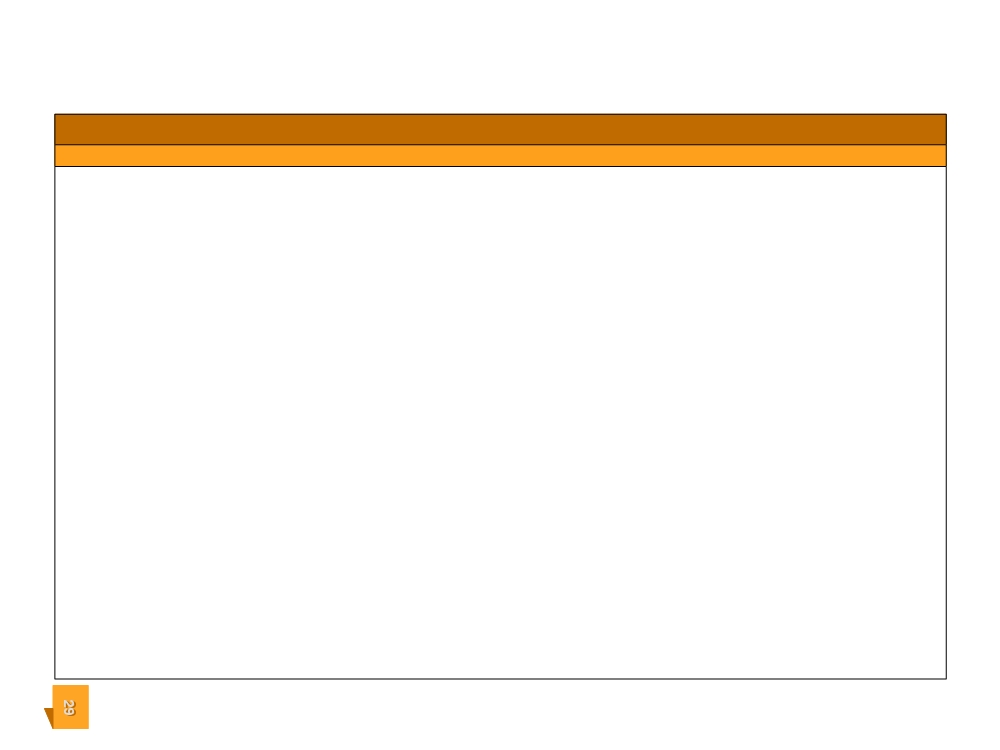 3. GZFT Analizi Mihalıççık İlçe Milli Eğitim Müdürlüğünün güçlü yönleri, zayıf yönleri, fırsatları ve tehditleri Tablo 7 GZFT ANALİZİ GÜÇLÜ YÖNLER     1. Eğitim, öğretim ve yönetimde model ilçe olma vizyonuna sahip olması     2.Kalite yönetimi kapsamında okul/kurumların performanslarının izlenmesi ve stratejik planlarının yapılmış olması.     3.Özverili idari personelin bulunması ,    4. Bilişim teknolojisini her alanda kullanmamız                 5.Eksik olan öğretmen kadrolarının yerine ders açıklarının zamanında giderilmesi.    6.Hayırsever ve okul aile birliklerinin eğitim-öğretim bütçesine büyük katkı sağlaması.      7.Türkiye ve Eskişehir İli genelinde yürütülen projelerden etkin yararlanılması. 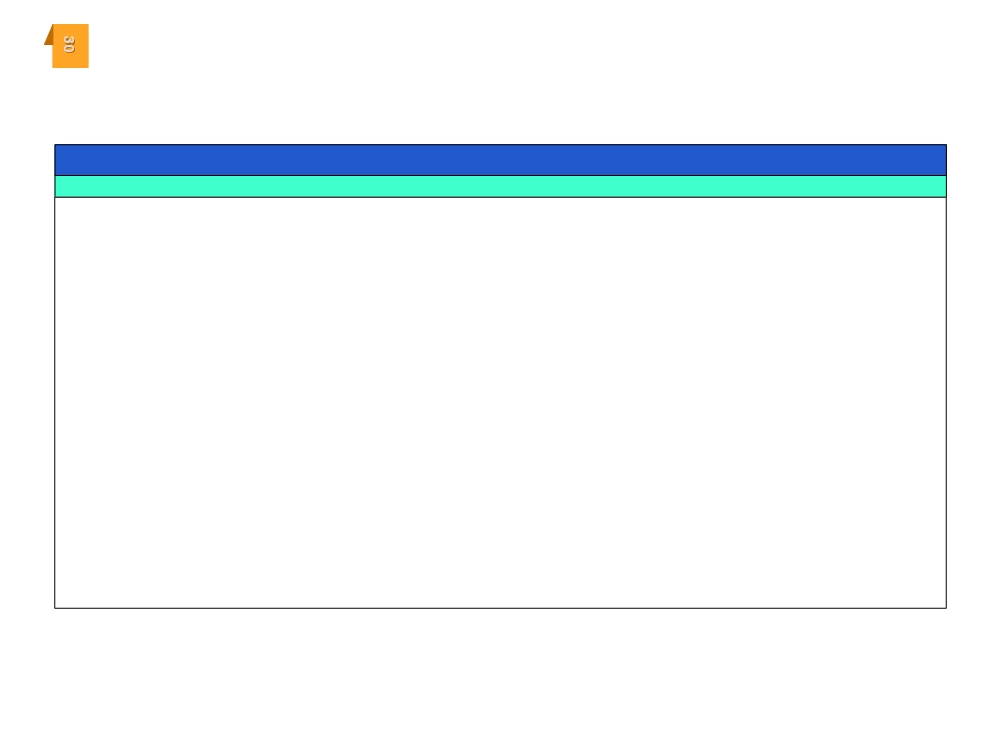 ZAYIF YÖNLER      1.Birimler arasında tekrarlanan ya da aynı görevleri gerçekleştiren birimlerin olması.     2.Hayat boyu öğrenme faaliyetlerinin yetersiz olması.    3.Birimler/Kurumlar arasında görev alanlarına ilişkin hedefleri ve performans sonuçlarını sistematik takip edilmemesi.     4.Kurul ve komisyon kararlar sonuçlarının izlenmemesi.    5.Ödüllendirme sisteminin etkin olarak çalışmaması.    6.Okul öncesi eğitim okullaşma oranının ilin fırsatlarına göre düşük olması.     7.Okullarda sosyal, kültürel ve sportif faaliyet alanları yetersiz olması ve olanların  etkin şekilde kullanılmaması     8.İlçe Milli Eğitim Müdürlüğünden hizmet alan paydaşların memnuniyet düzenlerinin düzenli olarak ölçülmemesi.     9.Kamulaştırma çalışmalarının zamanında yapılmaması.      10.Eğitim öğretim kalitesinin yükseltilmesine yönelik ARGE çalışmalarının yetersizliği      11.İlçe Milli Eğitim Müdürlüğünün koordine ettiği tüm okul ve kurumların bütçelerine ait merkezi bir yapının oluşturulmaması.                12.Resmi yurt ve pansiyonların kapasitelerinin yetersiz olması                13.Kütüphanelerin kullanım oranları ve okuma alışkanlıkları kazandırmaya yönelik faaliyetlerin yapılmaması.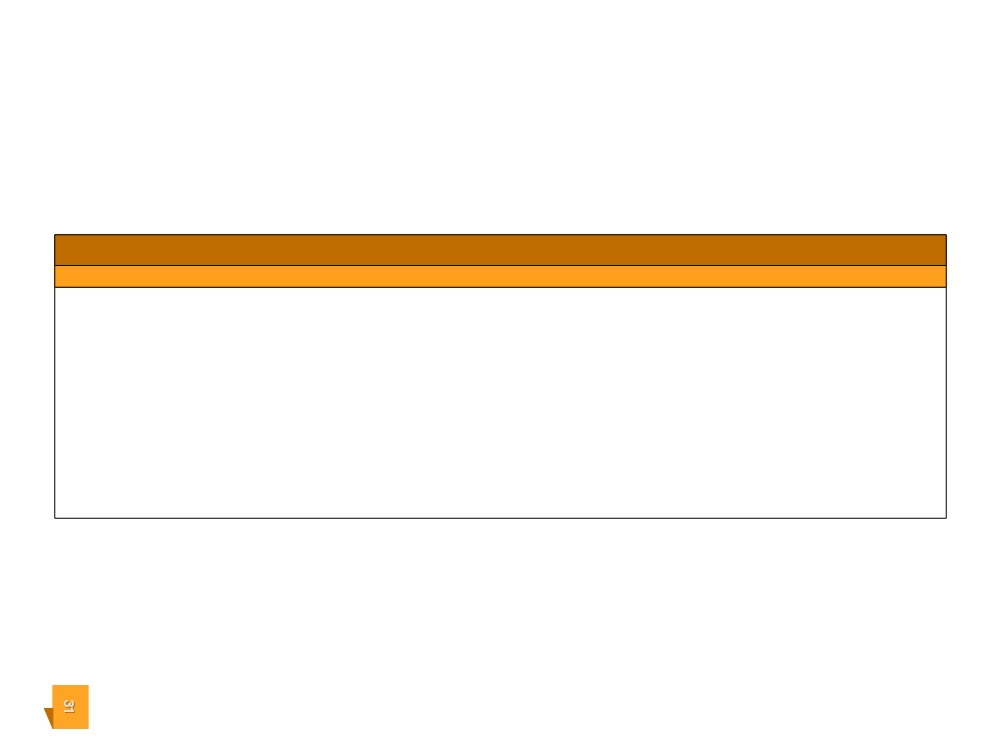 IRSATLAR FIRSATLAR	……………    1.	Mihalıççık halkının eğitim ve öğretime güveniyor olması     2.Paydaşların kültürel ve sosyal faaliyetlere katılmaya yatkın olması     3.E-Kayıt Sistemi ile öğrenci dağılımlarının düzelmesi     4.Coğrafi yapısı itibariyle ulaşım kolaylığı ve gelişmeye müsait olması.    5.Bilgisayar teknolojisi ve eğitim yazılımlarının çoğalması.    6.Sektörlerin ihtiyaç duydukları alanlarda ara eleman ihtiyacının bulunması.    7.İşsizlik oranının ülke oranından daha az olması.  8.Ulusal ve uluslararası eğitime yönelik proje fırsatlarının sunuluyor olması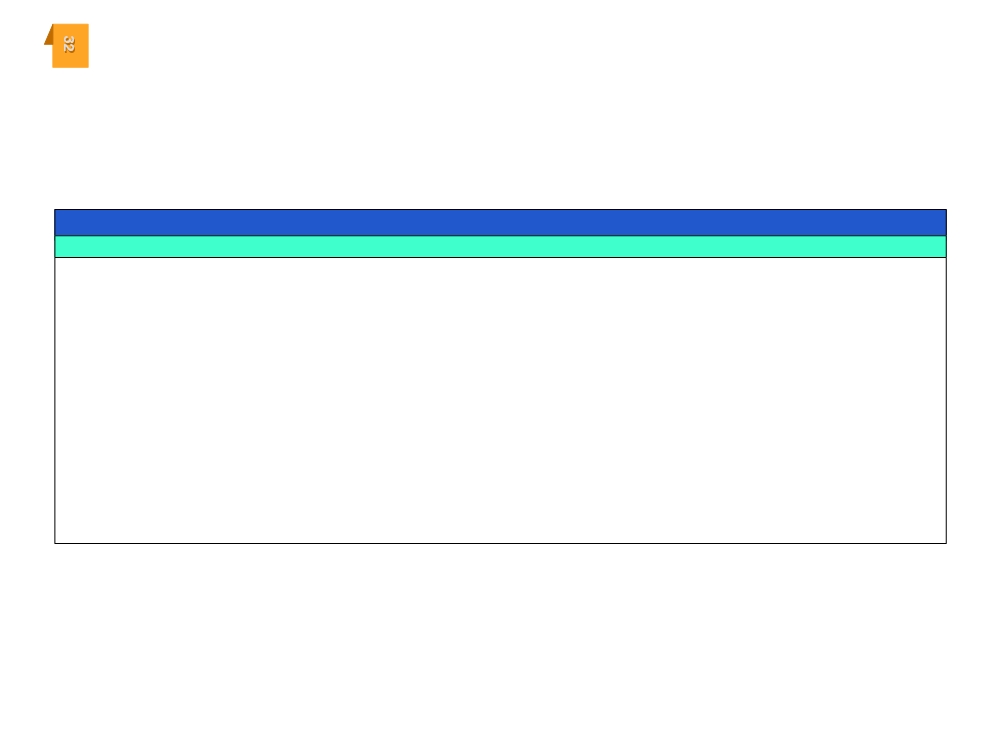 TEHDİTLERMevzuatın sürekli değişmesiİlçe merkezindeki okul yapımı için ayrılan arsaların kamulaştırma maliyetlerinin çok yüksek olmasıİlçe merkezindeki okul yapımı için ayrılan arsaların kamulaştırılmasında hukuksal ve bürokratik engellerin fazla olmasıBelediyelerin eğitim kurumlarına yapması gereken onarım-altyapı çalışmalarına destek olmamasıYardımcı hizmetli sayısının çok yetersiz olmasıNorm kadroya göre öğretmen açığının bulunmasıDevlet ve İlçe Özel idaresince cari giderlere ayrılan bütçenin yetersizliğiÖğrencilerin suça yönelmesini sağlayacak çevresel etkilerin olması.Bilişim araçlarının kontrolsüz olması.10. Özel okulların sayısının ve kontenjanlarının az olmasıTEHDİTLER DURUM ANALİZİ F. SORUN VE GELİŞİM ALANLARI Eğitim ve Öğretime Erişimde 18, 
Eğitim ve Öğretimde Kalitede 28, 
Kurumsal Kapasitede 52, olmak üzere toplam 97 sorun/gelişim alanı tespit edilmiştir. Eğitim ve Öğretime Erişim Gelişim/Sorun Alanları • Okul öncesi eğitimde okullaşma •	İlköğretimde devamsızlık•	Ortaöğretimde okullaşma•	Ortaöğretimde devamsızlık•	Ortaöğretimde örgün eğitimin dışına çıkan öğrenciler•	Zorunlu eğitimden erken ayrılma•	Taşımalı eğitim•	Yurt ve pansiyonların doluluk oranları•	Temel eğitimden ortaöğretime geçiş•	Bazı okul türlerine yönelik olumsuz algı• Kız çocukları başta olmak üzere özel politika gerektiren grupların eğitime erişimi•	Özel eğitime ihtiyaç duyan bireylerin uygun eğitime erişimi•	Özel öğretimin payı• Özel öğretim okullarının doluluk oranı•	Hayat boyu öğrenmeye katılım• Hayat boyu öğrenmenin tanıtımı•	Açık öğretim liselerini ortalama bitirme süresi•	Yükseköğretime katılımEğitim ve Öğretimde Kalite Gelişim/Sorun Alanları• Eğitim öğretim sürecinde sanatsal, sportif ve kültürel faaliyetler•	Okuma kültürü•	Okul sağlığı ve hijyen•	Zararlı alışkanlıklar•	Öğretmenlere yönelik hizmetiçi eğitimler•	Öğretmen yeterlilikleri33 DURUM ANALİZİ • Okul Yöneticilerinin derse girme, ders denetleme yetkisi • Program geliştirme sürecinde katılımcılık •	Haftalık ders çizelgeleri•	Elektronik içeriklerinin hazırlanma standartları ve kullanımı•	Eğitimde bilgi ve iletişim teknolojilerinin kullanımı• Örgün ve yaygın eğitimi destekleme ve yetiştirme kursları•	Temel dersler önceliğinde ulusal ve uluslararası sınavlarda öğrenci başarı durumu•	Temel eğitimden ortaöğretime geçiş sistemi•	Ortaöğretimden yükseköğretime geçiş sistemi•	Sınav odaklı sistem ve sınav kaygısı• Eğitsel değerlendirme ve tanılama• Eğitsel, mesleki ve kişisel rehberlik hizmetleri•	Öğrencilere yönelik oryantasyon faaliyetleri• Üstün yetenekli öğrencilere yönelik eğitim öğretim hizmetleri başta olmak üzereözel eğitim•	Hayat boyu rehberlik hizmeti•	Hayat boyu öğrenme kapsamında sunulan kursların çeşitliliği ve niteliği•	Açık öğretim sisteminin niteliği•	Mesleki ve teknik eğitimin sektör ve işgücü piyasasının taleplerine uyumu• Mesleki ve teknik eğitimde ARGE çalışmaları•	Atölye ve laboratuvar öğretmenlerinin sektörle ilgili özel alan bilgisi•	Mesleki eğitimde alan dal seçim rehberliği•	İşyeri beceri eğitimi ve staj uygulamaları• Çıraklık eğitimi alt yapısı•	Önceki öğrenmelerin belgelendirilmesi• Akreditasyon•	Yabancı dil yeterliliği•	Uluslararası hareketlilik programlarına katılım34 DURUM ANALİZİ Kurumsal Kapasite Gelişim/Sorun Alanları • İnsan kaynağının genel ve mesleki yetkinliklerinin geliştirilmesi • İnsan kaynakları planlaması ve istihdamı • 	Öğretmenlerin adaylık eğitimi, hizmet öncesi mesleki uyum eğitimleri ile ilgili standartlar ve bu konuda ilgili mevzuatın uygulanması •	Çalışma ortamları ile sosyal, kültürel ve sportif ortamların iş motivasyonunusağlayacak biçimde düzenlenmesi• Çalışanların ödüllendirilmesi• Kariyer yönetimi• Hizmetiçi eğitim kalitesi•	Okul ve kurumların fiziki kapasitesinin yetersizliği (Eğitim öğretim ortamlarınınyetersizliği)•	Okul pansiyonları•	Öğretmenlere yönelik fiziksel alan yetersizliği•	Okul ve kurumların sosyal, kültürel, sanatsal ve sportif faaliyet alanlarının yetersizliği• Eğitim, çalışma, konaklama ve sosyal hizmet ortamlarının kalitesinin artırılması • İkili eğitim yapılması ve derslik yetersizliği, kalabalık sınıflar • Donatım eksiklerinin giderilmesi • Okullardaki fiziki durumun özel eğitime gereksinim duyan öğrencilere uygunluğu • Özel eğitim okullarının yetersizliği (Hafif, orta, ağır düzeyde öğrenme güçlüğü alanlarında özellikle ortaöğretim düzeyinde) • Dershanelerin özel okullara dönüşümü •	Hizmet binalarının fiziki kapasitesinin yetersiz olması• Fiziki mekân sıkıntıları ve kalabalık sınıflarının problemlerinin çözülmesi•	İnşaat ve emlak çalışmalarının yapılmasındaki zamanlama• Yeni eğitim tesislerinin oluşturulmasında yaşanan arsa sıkıntıları•	Eğitim yapılarının depreme hazır oluşu•	Ödeneklerin etkin ve verimli kullanımı•	Alternatif finansman kaynaklarının geliştirilmesi•	Okul-Aile Birlikleri•	Bütçelemede illere yerel ihtiyaçları tam olarak hesaba katmadan merkezi olarakpara aktarılması • İş ve işlemlerin zamanında yapılarak kamu zararı oluşturulmaması 35 DURUM ANALİZİ •	Kamulaştırılmaların zamanda yapılması• Bakanlık faaliyetleri ve eğitim politikalarına yönelik olumsuz algı yönetimi • Kurumsal aidiyet duygusunun geliştirilmemesi • Mevzuatın sık değişmesi • Kurumsallık düzeyinin yükseltilmesi • Kurumlarda stratejik yönetim anlayışının bütün unsurlarıyla hayata geçirilmemiş olması • Stratejik planların uygulanabilmesi için kurumlarda üst düzey sahiplenmenin yetersiz olması •	Bakanlık iç ve dış paydaşları ile etkin ve sürekli iletişim sağlanamaması• Basın ve yayın faaliyetleri.• Mevcut arşivlerin tasnif edilerek kullanıma uygun hale getirilmesi• İstatistik ve bilgi temini•	Bilgiye erişim imkânlarının ve hızının artırılması• Teknolojik altyapı eksikliklerinin giderilmesi•	Projelerin amaç-sonuç ilişkisinde yaşanan sıkıntılar•	Üniversitelerle işbirliği ve etkinliğin artırılması•	İş güvenliği ve sivil savunma•	Diğer kurum ve kuruluşlarla işbirliği•	İç kontrol sisteminin etkin kılınması•	İş süreçlerinin çıkarılamaması• Yetki devrinin alt kullanıcılara yeterince verilememesi• Kamu Hizmet Standartlarının gözden geçirilerek yeniden düzenlenmesi•	Bürokrasinin azaltılması•	İç Denetimin merkez ve taşra teşkilatında anlaşılırlık-farkındalık düzeyi• Denetim anlayışından rehberlik anlayışına geçilememesi • Bütünsel bir izleme-değerlendirme sisteminin kurulması 36 DURUM ANALİZİ G. STRATEJIK PLAN MIMARISI 1. EĞİTİM VE ÖĞRETİME ERİŞİM 1.1. Eğitim ve Öğretime Katılım ve Tamamlama 1.1.1. Okul öncesi eğitimde okullaşma devam ve tamamlama 1.1.2. Zorunlu eğitimde okullaşma, devam ve tamamlama 1.1.3. Yükseköğretime katılım ve tamamlama 1.1.4. Hayat boyu öğrenmeye katılım 1.1.5. Özel eğitime erişim ve tamamlama 1.1.6. Özel politika gerektiren grupların eğitim ve öğretime erişimi 1.1.7. Özel öğretimin payı 2. EĞİTİM VE ÖĞRETİMDE KALİTE 2.1. Öğrenci Başarısı ve Öğrenme Kazanımları 2.1.1. Öğrenci 2.1.1.1. Hazır oluş 2.1.1.2. Sağlık 2.1.1.3. Erken çocukluk eğitimi 2.1.1.4. Kazanımlar 2.1.2. Öğretmen 2.1.3. Öğretim Programları ve Materyalleri 2.1.4. Eğitim - Öğretim Ortamı ve Çevresi 2.1.5. Program ve Türler Arası Geçişler 2.1.6. Rehberlik 2.1.7. Ölçme ve Değerlendirme 2.2. Eğitim ve Öğretim ile İstihdam İlişkisinin Geliştirilmesi 2.2.1. Sektörle İşbirliği 2.2.2. Önceki Öğrenmelerin Tanınması 2.2.3. Hayata ve İstihdama Hazırlama 2.2.4. Mesleki Rehberlik 2.3. Yabancı Dil ve Hareketlilik 2.3.1. Yabancı Dil Yeterliliği 2.3.2. Uluslararası hareketlilik 37 DURUM ANALİZİ 3. KURUMSAL KAPASİTE 3.1. Beşeri Yapı 3.1.1. İnsan kaynakları planlaması 3.1.2. İnsan kaynakları yönetimi 3.1.3. İnsan kaynaklarının eğitimi ve geliştirilmesi 3.2. Fiziki ve Mali Alt Yapı 3.2.1. Finansal kaynakların etkin yönetimi 3.2.2. Eğitim tesisleri ve alt yapı 3.2.3. Donatım 3.3. Yönetim ve Organizasyon 3.3.1. Kurumsal yapının iyileştirilmesi 3.3.2. Bürokrasinin azaltılması 3.3.3. İş analizleri ve iş tanımları 3.3.4. İzleme ve Değerlendirme 3.3.5. Sosyal tarafların katılımı ve yönetişim 3.3.5.1. Çoğulculuk 3.3.5.2. Katılımcılık 3.3.5.3. Şeffaflık ve hesap verebilirlik 3.3.6. Kurumsal Rehberlik ve Denetim 38 GELECEĞE YÖNELİM 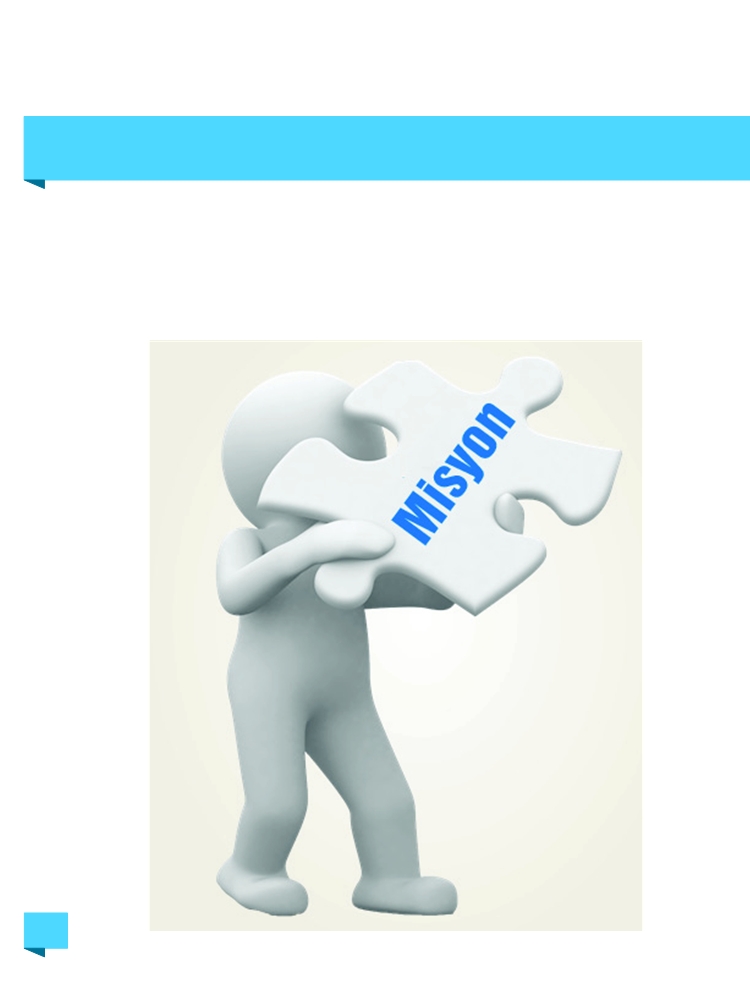                              GELECEĞE YÖNELİM                  A. MİSYON, VİZYON VE TEMEL DEĞERLER                                                  MİSYONUMUZ 	Eğitim ortamında yüksek beklentileri olan bir topluluk oluşturarak yaşam boyu öğrenme vekişisel gelişim ile sonuçlanan bir işbirliği geliştirerek başarıları meydana çıkarmak kişilerin fikrihür vicdanı hür olmasını yüreklendirip karşılıklı saygı ve sosyal sorumluluğu teşvik ederek eğitimdeki bugünkü ve gelecekteki ihtiyaçları karşılamaktır.40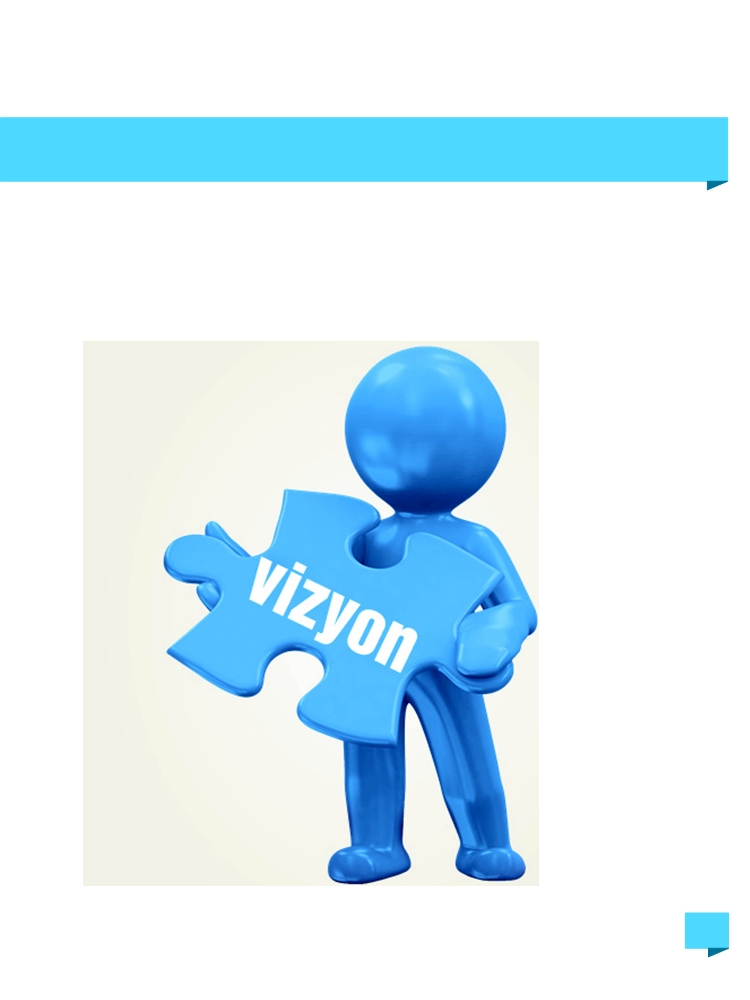 GELECEĞE YÖNELİM               VİZYONUMUZ                    HEDEFİMİZ BAŞARI,AMACIMIZ EĞİTİM41 GELECEĞE YÖNELİM TEMEL DEĞERLER VE İLKELERİMİZ • Mevzuat ve üst yönetimlerin hedefleriyle eş güdüm sağlanır. • Personelin kişisel gelişimini destekleriz. • Süreç ve sonuç odaklı çalışırız. • Kalitenin düzenli ölçümlerle artacağına inanırız. • Sorunlara anlık çözümler yerine kalıcı çözümler ararız. • Sorun dile getirmekten çok, çözüm dile getirmeyi önemserız. • Paylaşılan bilginin yönetilebileceğine inanırız. • Hayat boyu öğrenmeye önem veririz. • Hizmetten yararlananlara fırsat eşitliği sunulur. • İnsiyatif kullanırken kamu yararını gözetiriz. • Sürekli gelişimin önemıne inanırız. • Toplumun değer yargılarına saygı duyarız. • Takım başarıları ve kişisel başarılar tanınır takdir edilir. • Başarının, güçlü liderler ve organize olmuş takımlarla sağlanacağna   inanırız. • Her türlü gelişmeyı başarı kabul ederiz. • Ne söylendiğinden çok, ne yapıldığına bakarız. 42 GELECEĞE YÖNELİM B. STRATEJİK PLAN GENEL TABLOSU Stratejik Amaç1 Bütün bireylerin eğitim ve öğretime adil şartlar altında erişmesini sağlamak. Stratejik Hedef 1.1 Plan dönemi sonuna kadar dezavantajlı gruplar başta olmak üzere, eğitim ve öğreti min her tür ve kademesinde katılım ve tamamlama oranlarını artırmak Stratejik Amaç2 Bütün  bireylere  ulusal  ve  uluslararası  ölçütlerde  bilgi,  beceri,  tutum  ve  davranışın 
kazandırılması ile girişimci, yenilikçi, yaratıcı, dil becerileri yüksek, iletişime ve öğrenmeye 
açık, öz güven ve sorumluluk sahibi sağlıklı ve mutlu bireylerin yetişmesine imkân sağlamak Stratejik Hedef 2.1 Bütün bireylerin bedensel, ruhsal ve zihinsel gelişimlerine yönelik faaliyetlere katılım oranını ve öğrencilerin akademik başarı düzeylerini artırmak Stratejik Hedef 2.2: Hayat boyu öğrenme yaklaşımı çerçevesinde, işgücü piyasasının talep ettiği beceri ler ile uyumlu bireyler yetiştirerek istihdam edilebilirliklerini artırmak. Stratejik Hedef 2.3: Eğitimde yenilikçi yaklaşımlar kullanılarak bireylerin yabancı dil yeterliliğini ve uluslararası öğrenci/öğretmen hareketliliğini artırmak Stratejik Amaç 3 Beşeri, fiziki, mali ve teknolojik yapı ile yönetim ve organizasyon yapısını iyileştirerek eğitime erişimi ve eğitimde kaliteyi artıracak etkin ve verimli işleyen bir kurumsal yapıyı tesis 
etmek StratejikHedef 3.1: Bakanlık hizmetlerinin etkin sunumunu sağlamak üzere insan kaynaklarının yapısını ve niteliğini geliştirmektir Stratejik Hedef 3.2: Plan dönemi sonuna kadar, belirlenen kurum standartlarına uygun eğitim 
ortamlarını tesis etmek ve etkin, verimli bir mali yönetim yapısı oluşturmak. Stratejik Hedef 3.3: Plan dönemi sonuna kadar etkin bir izleme ve değerlendirme sistemiyle desteklenen, bürokrasinin azaltıldığı, çoğulcu, katılımcı, şeffaf ve hesap verebilir bir yönetim ve organizasyon yapısını oluşturmak. 43 GELECEĞE YÖNELİM C. STRATEJİK AMAÇ, HEDEF VE TEDBİRLER 1. TEMA EĞİTİM VE ÖĞRETİME ERİŞİM Her bireyin hakkı olan eğitime ekonomik, sosyal, kültürel ve demografik farklılık ve dezavantajlarından etkilenmeksizin eşit ve adil şartlar altında ulaşabilmesi ve bu eğitimi tamamlayabilmesine yönelik politikalar eğitim ve öğretime erişim teması altında değerlendirilmektedir. 44 GELECEĞE YÖNELİM Stratejik Hedef 1.1: Plan dönemi sonuna kadar dezavantajlı gruplar başta olmak üzere, eğitim ve öğretimin her tür ve kademesinde katılım ve tamamlama oranlarını artırmak. Hedefin mevcut durumu? İlçemizde  dezavantajlı gruplar başta olmak üzere, eğitim ve öğretimin her tür ve kademesinde ortalama eğitim süremiz %6,3  dür.Zorunlu eğitimde net okullaşma oranlarımız yıllara göre artış göstererek mevcut durumu  %95.29 dur.Hayat boyu öğrenme boyutunda kursları tamamlama oranımız ise %87 dir. Bu hedefin gerçekleşmesi ile örgün eğitim ve öğretimin her kademesinde okullaşmanın 
ve hayat boyu öğrenmeye katılımın, özellikle kız öğrenciler ve engelliler olmak üzere özel 
politika  gerektiren  grupların  eğitime  erişim  olanaklarının ve  özel  öğretim  kurumlarının 
payının artması beklenirken devamsızlığın ve erken ayrılmaların azalması beklenmektedir. 45 GELECEĞE YÖNELİM Önceki Yıllar	HedefNo	Performans Göstergeleri2012	2013	2014	20191.1.1	Ortalama eğitim süresi (yıl)	6,42	6,26	6,41	9,51.1.2İlkokul birinci sınıf öğrencilerinden en az bir yıl 
	okulöncesi eğitim almış olanların oranı (%)41	33	3750Okul öncesi (4 -5Yaş)	52,63	46,54	50,26İlkokul	97,94	99,31	94,53	991.1.3	Net Okullaşma Oranı (%)Ortaokul	95,8	96,86	96,57	97Ortaöğretim	87,57	90,45	90,94	931.1.4	Zorunlu eğitim denet okullaşma oranı (%)	93,58	95,29	93,88	961.1.5Özel eğitime yönlendirilen bireylerin 
yönlendirildikleri eğitime erişim oranı (%)97	98	9899 İlkokul	13,94	11,25	2,61	2,00Örgün eğitimde 10 gün ve 1.1.6	üzeri devamsız öğrenci oranı	Ortaokul	4,89	9,61	6,58	5,50(%) Ortaöğretim	2,50	7,00	6,67	6,001.1.7	Eğitim-öğretimden erken ayrılma oranı (%)	5,98	5,76	6,08	51.1.8Ortaöğretimde örgün eğitim dışına çıkan öğrencioranı (%)44,16	0	05Okul öncesi	0	0	0Özel öğretimin payı (toplam)	İlkokul	0	0	0	1.1.9	(%)Ortaokul	0	0	0	Ortaöğretim	0	0	01.1.10Hayat boyu öğrenme kapsamındaki kurslarıtamamlama oranı(%)92,86	73,42	10095461.1.11	Hayat boyu öğrenmeye katılım oranı (%)1,54	16,81	6,1910GELECEĞE YÖNELİMNOTEDBİRANASORUMLU Okullaşma oranlarının düşük olduğu bölgelerde ailelere ve kanaat önderlerine 1	eğitimin önemi ve getirileri hakkında bilgilendirme çalışmaları yapılacaktır.	Temel Eğitim2Yatılılık ve bursluluk imkânlarının tanıtılmasına yönelik çalışmalar yapılacaktır.Eğitim Öğretim 
	Birimleri 3	Taşımalı eğitim uygulamasında yerel yönetimlerin de rol almasını sağlayacak	Eğitim Öğretimiş birliği artıracak çalışmalar yapılacaktır.	BirimleriOrtaokul sonrası okul türü seçimlerinde sonradan yaşanabilecek sıkıntıların	Eğitim ve4	önüne geçmek amacıyla veli ve öğrencilerin bilgilendirilmesine yönelik	Öğretimçalışmaları yapılacaktır	Birimleri5Özel eğitim ihtiyacı olan bireylerin tespiti için etkili bir tarama ve tanılamasistemi uygulanarak ve bu bireylerin eğitimlere devam etmelerini sağlayacak imkânlar geliştirilecektir.Özel Eğitim ve 
	Rehberlik6Yönetici ve öğretmenlerin kaynaştırma eğitiminin amaçları ve önemi hakkında bilgilendirilmeleri sağlanacaktır.Eğitim Öğretim 
	Birimleri 7	Bütün okul tür ve kademelerinde devamsızlık, sınıf tekrarı ve okuldan erken	Eğitim Öğretimayrılma nedenlerinin tespiti için çalışmalar yapılacaktır.	Birimleri8Zorunlu eğitimden erken ayrılmaların önlenmesi ve devamsızlıklarınazaltılmasına yönelik öğrenci devamsızlıkları izleme ve önleme çalışmaları yapılacaktır.Eğitim Öğretim 
	Birimleri 9	Hayat boyu öğrenmenin önemi, bireye ve topluma katkısı ve hayat boyu	Hayat Boyuöğrenime erişim imkânları hakkında farkındalık oluşturulacaktır.	Öğretim10	Hayat boyu öğrenme kapsamında kurslara erişim imkânları ile bu kurslara	Hayat Boyukatılım oranları artırılacaktır.	Öğretim11Engelliler ve kız çocukları başta olmak üzere bu grupların eğitim ve öğretime erişimlerine yönelik projeler artırılacaktır.Eğitim ÖğretimBirimleri47 GELECEĞE YÖNELİM 2. TEMA EĞİTİM-ÖĞRETİMDE KALİTE 48 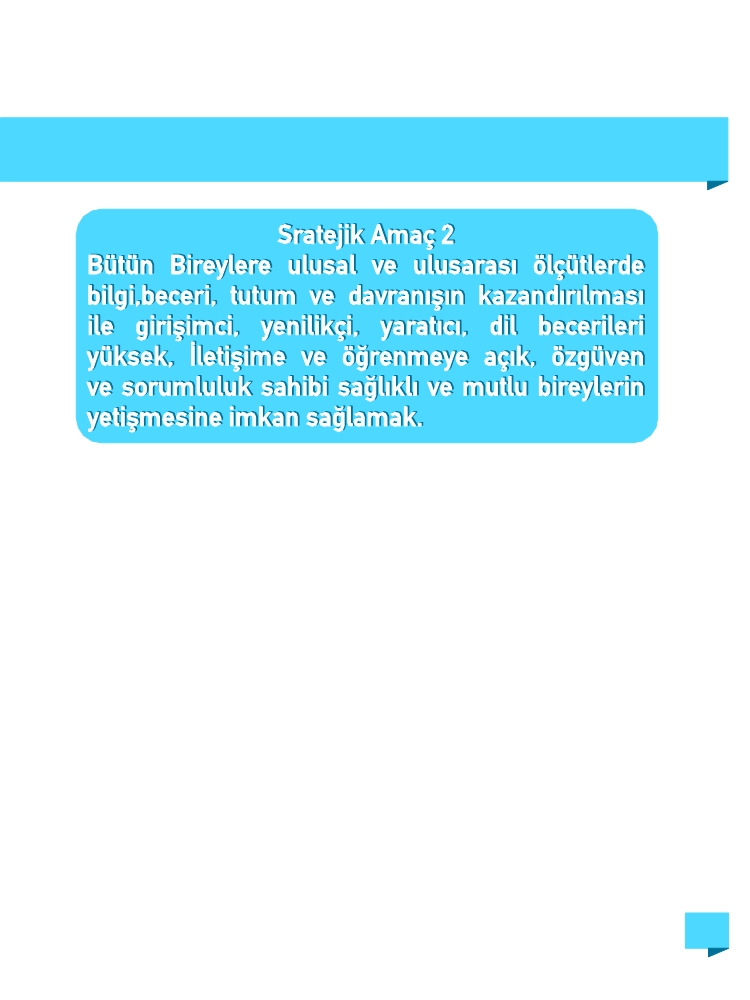 GELECEĞE YÖNELİM Stratejik Hedef 2.1: Bütün bireylerin bedensel, ruhsal ve zihinsel gelişimlerine yönelik faaliyetlere katılım oranını ve öğrencilerin akademik başarı düzeylerini artırmak. Hedefin mevcut durumu? Kaliteli bir eğitim için Bütün bireylerin bedensel, ruhsal ve zihinsel gelişimlerine yönelik faaliyetlere  katılımı  desteklenmelidir.  Öğrencilerimizin  bedensel,  ruhsal  ve  zihinsel gelişimlerine katkı sağlamak amacıyla yerel ve ulusal düzeyde sportif, sanatsal ve kültürel faaliyetler gerçekleştirilmelidir. Ancak mevcut durumda söz konusu faaliyetlerin izlenmesine olanak sağlayacak bir sistem bulunmamaktadır. Öğrencilerin  motivasyonunun  sağlanmasının  yanı  sıra  aidiyet  duygusuna  sahip olması eğitim ve öğretimin kalitesi için bir gösterge olarak kabul edilmektedir. Onur ve iftihar belgesi alan öğrenci oranı da bu kapsamda temel göstergelerden biri olarak ele alınmıştır. Benzer şekilde, disiplin cezalarındaki azalış da bu bağlamda ele alınmaktadır. Mevcut durumda onur ve iftihar belgesi alan öğrenci oranı İlköğretim kurumlarında %2, Ortaöğretim kurumlarında %2 dür. Bu oranların artırılması yönünde çalışmalar yapılacaktır. Disiplin cezası alan öğrenci oranı Ortaokul kurumlarında %0, Ortaöğretim kurumlarında %0 dır. 49 GELECEĞE YÖNELİM Önceki Yıllar	HedefNo	Performans Göstergeleri2012	2013	2014	2019Bir eğitim ve öğretim	İlkokul	31	32	26	yılında sanat, bilim, kültür2.1.1ve spor alanlarında en azbir faaliyete katılanöğrenci oranıOrtaokul	7Ortaöğretim	48	134	12İlkokul	9072	7230	2941	Öğrenci başına okunan2.1.2	kitap sayısı	Ortaokul	1170	1867	1330Ortaöğretim	200	180	220	2.1.31.1.5Onur veya İftihar belgesi 
	alan öğrenci oranıİlköğretimKurumlarıOrtaokul441,4	0,51,4	0,5Takdir veya teşekkür	Ortaokul	98,33	96,02	92,07	2.1.4	belgesi belgesi alan öğrencioranı(%)	Ortaöğretim	61,48	60,00	73,00	9.sınıf	10,20	20,83	8,70Ortaöğretimde sınıf tekrar	10.sınıf	12,50	4,17	3,332.1.5	oranı11.sınıf	4,76	0,00	0,0012.sınıf	0,00	0,00	0,00Disiplin cezası /yaptırım	Ortaokul	0	0	0	2.1.6	uygulanan öğrenci oranıOrtaöğretim	0	0	0	2.1.7	Beyaz Bayrak sertifikasına sahip okul sayısı	2	2	2	22.1.8Beslenme Dostu Okul Sertifikasına sahip okulsayısı---	----             ----150 GELECEĞE YÖNELİMNOTEDBİRANASORUMLU Bireysel, bölgesel ve okul türü farklılıkları da göz önüne alarak örgün ve	Destek hizmetleri Din12	yaygın eğitimi destekleme ve yetiştirme kursları yaygınlaştırılacaktır.	öğretimi Mesleki teknik eğitimOrtaöğretim Temel eğitim13Ortaöğretim düzeyindeki özel yetenekli öğrencilere yönelik uygulamalar planlanacaktır.Din öğretimi,Hayat boyuöğrenme,Mesleki teknik eğitim Ortaöğretim,Özel öğretim 
Temel eğitim14Eğitsel, kişisel ve meslekî rehberlik faaliyetlerinin yürütülmesinde diğerkurumların beşeri ve fiziki kaynaklarının kullanılabilmesi amacıyla işbirliğine gidilecektir.Din öğretimi Hayat boyuöğrenme Mesleki teknik eğitim Ortaöğretim Özel öğretim 
Temel eğitim15Rehberlik ve araştırma merkezlerinin eğitsel değerlendirme ve tanılamahizmetleri öncelikli olmak üzere Bütün süreçlerinin hizmet kalitesinin artırılmasına dönük faaliyetler planlanacaktır.Özel eğitim ve rehberlik Okul sağlığı ve hijyen konularında öğrencilerin, ailelerin ve çalışanların16bilinçlendirilmesine yönelik faaliyetler yapılacaktır. Okullarımızın bu konu-lara ilişkin değerlendirmelere (Beyaz Bayrak vb.) katılmaları destekle-
necektir.Özel Eğitim ve Rehberlik17Yönetici ve öğretmenlerin kaynaştırma eğitiminin amaçları ve önemi hakkında bilgilendirilmeleri sağlanacaktır.Din öğretimi Hayat boyuöğrenme Ortaöğretim Özel öğretim Temel eğitim Özel eğitim ve rehberlik18Öğrencilerin olay ve olguları bilimsel bakış açısıyladeğerlendirebilmelerini sağlamak amacıyla bilim sınıfları oluşturma, bilim fuarları düzenleme gibi faaliyetler gerçekleştirilecektir.Din öğretimi Hayat boyuöğrenme Özel öğretim Temel eğitim Özel eğitim ve rehberlik Mesleki teknik eğitim Okuma kültürünün erken yaşlardan başlayarak yaygınlaştırılması19amacıyla okullara gönderilen kitap sayısı artırılacak, yayın arşivi elek-
tronik ortama aktarılacak ve izleme çalışmaları yapılacaktır.Eğitim Öğretim Birimleri20Engelli bireylerin eğitim ve öğretim ihtiyaçlarını karşılayacak çalışmalarda ilgili paydaşlarla iş birliği yapılacaktır.Din öğretimi Hayat boyuöğrenme Özel öğretim Temel eğitim, Mesleki teknik eğitim Orta öğretim Din öğretimi Hayat boyu21Merkezi sınav sonuçlarının  ilçe ve okul düzeyinde analizleri yapılacaktır.öğrenme Özel öğretim Temeleğitim Özel eğitim ve rehber-
lik Mesleki teknik eğitim Orta öğretim Bilgi İşlem ve Eğitim Teknolojileri Strateji 51 GELECEĞE YÖNELİM Stratejik Hedef 2.2: Hayat boyu öğrenme yaklaşımı çerçevesinde, işgücü piyasasının talep ettiği beceriler ile uyumlu bireyler yetiştirerek istihdam edilebilirliklerini artırmak. Hedefin mevcut durumu? Bireylerin  istihdam  edilebilirliğini  etkileyen  faktörlerden  biri  işverenlerin,  çalışanlarının aldıkları eğitim ve öğretimler sonucunda elde ettikleri mesleki becerilerden memnun olma düzeyidir. Mihalıççık ilçesinde Mesleki ve teknik ortaöğretim mezunlarının mesleki yeterliliklerine yönelik  işveren  memnuniyet  oranı  %0,  Mesleki  ve  teknik  ortaöğretim  mezunlarının işgücüne katılım oranı ise %0’dır. Önceki Yıllar	HedefNo	Performans Göstergeleri2012	2013	2014	20192.2.1Mesleki ve teknik ortaöğretim mezunlarınınmesleki yeterliliklerine yönelik işveren memnuniyet oranı0	0	0		102.2.2Okul, öğrenci veya öğretmenlerin yaptığı 
patent veya faydalı model başvuru sayısı---	---	----2.2.3Sektörle işbirliği protokolü kapsamındaeğitim alan birey sayısı-	-	-2.2.4Öz değerlendirme yapan mesleki ve teknikortaöğretim okul sayısı---	---	--2.2.5Önceki öğrenmelerin tanınması kapsamındabelge alan birey sayısı---	---	---2.2.6Organize sanayi bölgelerinde bulunan özelmesleki ve teknik okul sayısı---	---	----52 GELECEĞE YÖNELİMNOTEDBİRANASORUMLU22Özellikle sorun alanları olarak tespit edilen konularda (liderlik ve sınıfyönetimi, yetkinlik, öğretme usulü, ölçme ve değerlendirme, materyal hazırlama, iletişim kurma, teknolojiyi etkin ve verimli kullanma, yabancı dil, mesleki etik) öğretmenlerin belirli periyodlarda eğitim yapmalarısağlanacak ve ilgili kurum ve kuruluşlarla işbirliğine gidilecektir.Din öğretimi Hayat boyuöğrenme Özel öğretim Temel 
eğitim Özel eğitim ve rehber-
lik Mesleki teknik eğitim Orta 
öğretim Bilgi İşlem ve Eğitim 
Teknolojileri23Özel eğitim ve rehabilitasyon merkezlerinde etkin ve verimli hizmet 
sunulması amacıyla izleme-değerlendirme faaliyetleri yapılacaktır.Özel eğitim ve rehberlik Sektörle işbirliği yapılarak atölye ve laboratuvar öğretmenlerinin ilgili24	sektördeki gelişmeleri ve işgücü piyasası ihtiyaçlarını takip etmeleri ve	Hayat boyu öğrenmeöğrencilere bu yönde rehberlik etmeleri sağlanacaktır.25Mesleki ve teknik eğitim okul ve kurumları ile KOBİ’ler ve büyük ölçekli firmalar ile endüstriyel Ar-Ge kapsamında faaliyetler yapılacaktır.Hayat boyu öğrenme İşyeri beceri eğitimi ve staj uygulamalarının, mesleki ve teknik eğitim26öğrencilerinin mesleki becerilerinin geliştirmesini sağlayacak bir programdâhilinde yapılması sağlanacak ve bu sürecin etkin bir şekilde izlenip ve değerlendirilmesini temin edecek bir yapı oluşturulacaktırHayat boyu öğrenme Bilgi işlem27Özel eğitim ihtiyacı olan bireylerin engel durumlarına göre yapabi-
lecekleri meslekler belirlenecektir.Hayat boyu öğrenme mesleki teknik eğitim28Genel ve mesleki ortaöğretim öğrencilerinin eğitim ve öğretimlerinedevam ederken tercih ettikleri meslek alanına ilişkin becerileri kazanmalarını sağlayacak etkinlikler yapılacaktır.Mesleki teknik eğitim Ortaöğretim53 GELECEĞE YÖNELİM Stratejik Hedef 2.3: Eğitimde yenilikçi yaklaşımlar kullanılarak bireylerin yabancı dil yeterliliğini ve uluslararası öğrenci/öğretmen hareketliliğini artırmak Hedefin mevcut durumu? Uluslararası hareketlilik programlarına/projelerine katılan idareci, Uluslararası hareketlilik programlarına/projelerine katılan öğretmen, Uluslararası hareketlilik programlarına/projelerine katılan öğrencimiz bulunmamaktadır. Önceki Yıllar	HedefNo	Performans Göstergeleri2012	2013	2014	20192.3.1Uluslararası hareketlilik programlarına 
	projelerine katılan idareci sayısı0	0	0	22.3.2Uluslararası hareketlilik programlarına 
	projelerine katılan öğretmen sayısı0	0	0	22.3.3Uluslararası hareketlilik programlarına 
	projelerine katılan öğrenci sayısı0	0	0	10AB eğitim ve gençlik programları kapsamında 2.3.4	yapılan kurumsal/bireysel proje başvuru	0	0	0	1sayısı 54 GELECEĞE YÖNELİM NO	TEDBİR	ANA    SORUMLUDin öğretimi Hayat boyu öğrenmeEğitim kademelerine göre yabancı dil yeterlilik düzeylerinin belirlen-29	mesi tespit edilerek geliştirilmesi sağlanacaktır.Yabancı dil eğitimine erken yaşlarda başlanarak bireylerin en az30	bir yabancı dili iyi derecede öğrenmesini sağlayacak faaliyetleryapılacaktır.Orta öğretim Mesleki teknik eğitimÖlçme değerlendirme Özel eğitim 
ve rehberlik Özel öğretim Temel 
eğitimDin öğretimi Hayat boyu öğrenme Orta öğretim Mesleki teknik eğitim Ölçme değerlendirme Özel eğitim ve rehberlik Özel öğretim Temel eğitim Bilgi işlem31Yabancı dil eğitimi alan bireylerin, teorik bilgilerini uygulama-da kullanıp geliştirebilmeleri amacıyla ilgili kurumlarla işbirliği yapılacaktır.Din öğretimi Hayat boyu öğrenmeOrta öğretim Mesleki teknik eğitim Özel eğitim ve rehberlik Özel öğretim Temel eğitim Mesleki eğitim öğrencileri, öğretmenler, eğiticiler için hibe imkânlarına	Bilgi işlem Din öğretimi Hayat boyu32	ilişkin bilgilendirme faaliyetleri yapılarak uluslararası hareketliliğin	öğrenme Orta öğretim Meslekiartırılması için öğrenci ve öğretmenlerin uluslararası program ve	teknik eğitim Özel eğitim veprojelere katılımları desteklenecektir.	rehberlik Özel öğretim55 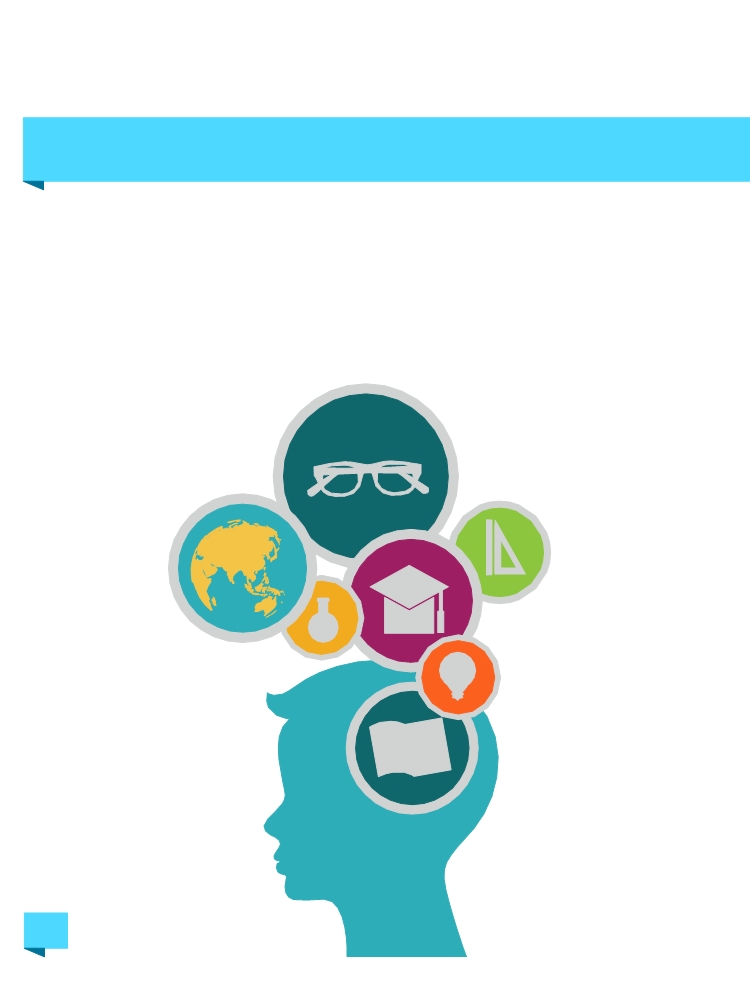 GELECEĞE YÖNELİM 3. TEMA KURUMSAL  KALİTE 56 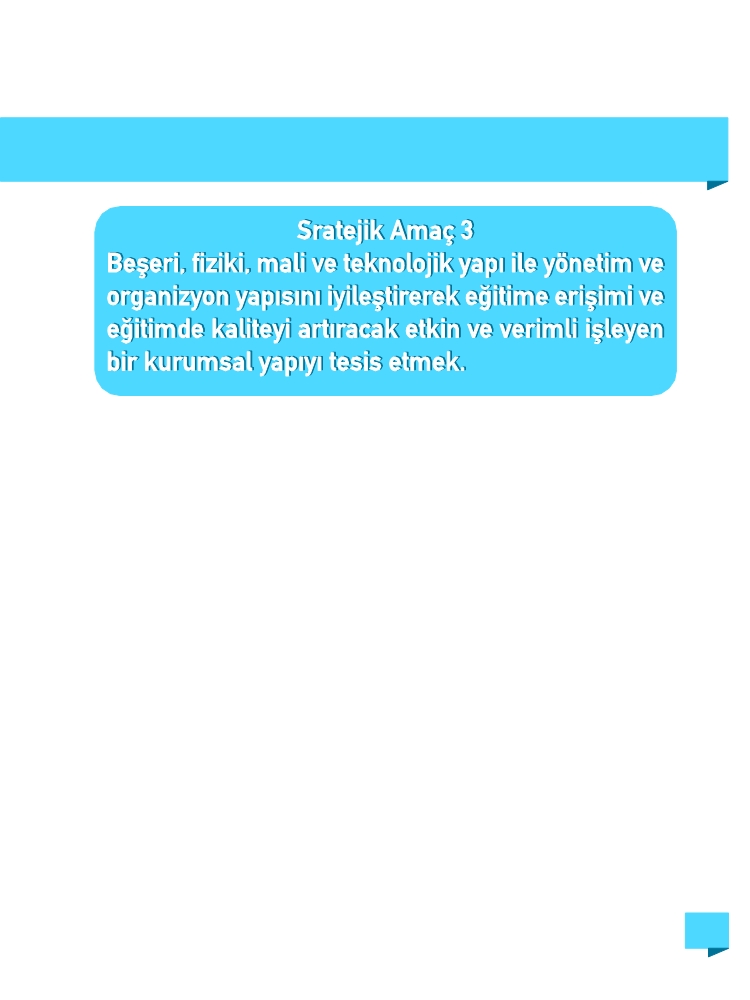 GELECEĞE YÖNELİM Stratejik Hedef 3.1: Bakanlık hizmetlerinin etkin sunumunu sağlamak üzere insan kaynaklarının yapısını ve niteliğini geliştirmektir. Hedefin mevcut durumu? 2012 yılında ilçe genelinde toplam 104 norm, 55 mevcut, 49 ihtiyaç, 5 de norm 
fazlası  öğretmen  bulunmakta  iken,  ilçede  yeni  açılan  okullar  ile  4+4+4  eğitim  sistemine 
geçilmesinden dolayı yeni açılan okullar ile sınıf öğretmenlerinin norm fazlası durumuna 
düşmesini önlemek için Bakanlık yazıları doğrultusunda okulların kademeli olarak dönüştürülmesi sağlanmıştır. 2013 yılında ilçe 
genelinde toplam 94 norm, 71 mevcut, 23 ihtiyaç; 2014 yılında ise ilçe genelinde 91 norm, 73 mevcut, 18 ihtiyaç olmak üzere  toplam 
norm kadro doluluk oranı %80 dir. Görüldüğü üzere her üç yılda da ilçedeki norm açık oranı 
Türkiye ortalamasının altındadır. Bu açığı kapatmak için de 2012 yılında 27,88 , 2013 yılında 2,12 
ve 2014 yılında ise 4,39  oranında ücretli öğretmen görevlendirmesi yapılmıştır. Okullarımızda 
Millî Eğitim Bakanlığında Bağlı Eğitim Kurumu Yöneticilerinin Görevlendirilmelerine İlişkin 
Yönetmeliğin ilgili şartlarını taşıyanlar 4 yıllığına yönetici olarak görevlendirilmekte olup görev 
süresi dolanların yeniden dört yıllığına görevi uzatılmakta veya şartları taşıyan yeni adaylar 
yöneticilik için görevlendirilmektedir. Buna göre; 2014-2015 öğretim yılında görev süresi dolan 1 okul/kurum müdürünün aynı kurumda görevi yeniden uzatılmamıştır. Bu kuruma yeni müdür geçici görevlendirme yapılmıştır. Lisansüstü eğitim alan (hem yüksek lisans -tezli, tezsiz- hem de doktora düzeyinde) toplam öğretmen oranı 2012 yılında % 0 iken, 2013 yılında % 4,5’e ulaşarak artmıştır. 2012-2013 öğretim yılında Türkiye genelinde lisansüstü eğitim almış öğretmen ortalaması %  5,85’tir. Bu bağlamda Mihalıççık genelinde lisansüstü eğitim alan öğretmen oranı bu ortalamanın altındadır. En fazla lisansüstü eğitim alan öğretmen sayısı ortaöğretim kurumlarında görev yapan öğretmenler olarak karşımıza çıkmaktadır. 57 GELECEĞE YÖNELİM Hizmetiçi eğitim faaliyetleri 1 Ocak-31 Aralık tarihleri itibariyle planlandığından eğitim 
öğretim yılı temel alınmamıştır. Buna göre;  2012 yılında  153 hizmetiçi eğitim faaliyeti 
açılmış,  açılan  faaliyetlere 10  öğretmen  katılmış;  2013  yılında  53  hizmetiçi  eğitim faaliyeti açılmış, açılan faaliyetlere 5 öğretmen katılmış; 2014 yılında ise 155 hizmetiçi eğitim faaliyeti açılmış, açılan faaliyetlere de toplam 12 öğretmen katılarak belge almaya hak kazanmıştır. Yıllara göre eğitimlere katılım sayılarındaki farklılıklar, Bakanlığın bazı yıllarında zorunlu olarak açılmasını istediği eğitim faaliyetlerinin çok olması ve isteğe bağlı olarak açılan eğitim faaliyetlerine katılımın az olmasından kaynaklanmaktadır. Önceki Yıllar	HedefNo	Performans Göstergeleri2012	2013	2014	2019Okul Öncesi	35	13	24	153.1.1Öğretmen başına düşen	İlkokulöğrenci sayısıOrtaokul15	11	1213	11	101515Ortaöğretim	15	11	5	153.1.2Çalışan başına düşen yıllık hizmet içi eğitimsüresi (saat)0.43	0.62	0.650,703.1.3Lisansüstü eğitimi tamamlayan personeloranı (%)0	4,5	1,081,5 Asil yönetici sayısının toplam	Merkez(il)	45	49	53	903.1.4	yönetici sayısına oranı (%)1.1.5	İlçe	14,28	21,42	42,85	503.1.5Ücretli öğretmen sayısının toplam öğretmensayısına oranı (%)27,88	2,12	4,381 3.1.6	Norm kadro doluluk oranı	52,88	75,53	80,21	90YDS veya eşdeğer dil sınavlarından birinden 3.1.7	en az C seviyesinde başarı gösteren personel	1,56	1,32	0,00	2oranı (%) 58 GELECEĞE YÖNELİMNOTEDBİRANASORUMLU Hizmetiçi eğitim planlamaları, çalışanların talepleri, birimlerin ihtiyaçları, 33	denetim raporları ve birimlerce tespit edilen sorun alanları dikkate	İnsan Kaynakları Yönetimi IIalınarak yapılacaktır.34Hizmetiçi eğitimlerin, alanında uzman eğitim görevlilerince verilmesinisağlamak için ilgili kuruluşlar, kamu kurumları ve özel sektörle işbirliği yapılacaktır.İnsan Kaynakları Yönetimi II Hizmetiçi eğitimler sonunda eğitim içeriğine ilişkin belirlenen35kazanımların ölçülmesi ve sertifikalandırılması ile hizmetiçi eğitim faali-
yetlerinin etkinliğinin analiz edilmesine yönelik çalışmalar yapılacaktır.İnsan Kaynakları Yönetimi II36Çalışanların bilgi birikimini artırmak ve tecrübe paylaşımını sağlamakamacıyla ulusal ve uluslararası kurum ve kuruluşlarla ortak faaliyetler yapılacaktır.Strateji- AR-GE Müdürlük çalışanlarının motivasyon ve iş doyumunu artırmaya yönelik37	çalışmalar yapılacaktır.	AR-GE38	Engelli çalışanlara bilgi, beceri ve engel durumlarına uygun görevler	İnsan Kaynakları Yönetimi Iverilmesi sağlanacaktır.Okul ve kurumların fizikseL koşulları engelli bireylerineğitim ve öğretime 39	erişimlerini kolaylaştıracak şekilde düzenlenecektir.	İnşaat ve Emlak59 GELECEĞE YÖNELİM Stratejik Hedef 3.2: Plan dönemi sonuna kadar, belirlenen kurum standartlarına uygun eğitim ortamlarını tesis etmek ve etkin, verimli bir mali yönetim yapısı oluşturmak. Hedefin mevcut durumu? 6287 sayılı İlköğretim ve Eğitim Kanunu ile Bazı Kanunlarda Değişiklik Yapılmasına Dair Kanun ile Kanunun uygulanmasına ilişkin 2012/20 Nolu Genelge ve 05.06.2012 tarih ve 8960 sayılı “Okul Planlamaları” konulu yazı doğrultusunda; İlçe yöneticilerinden oluşan  bir  komisyon  kurularak  okulların  durumları  değerlendirilmiş,  bunun  sonucunda, “norm durumu, ek derslik ihtiyacı, öğretmen, öğrenci ve veli etkilenme durumu vb.” hususlar göz önünde bulundurularak 2012-2013 öğretim yılında uygun olan ilkokul ve ortaokulların dönüşümleri gerçekleştirilmiştir.  2013-2014 öğretim yılında Milli Eğitim Bakanlığı Temel Eğitim Genel Müdürlüğü’nün 04/04/2013 tarih ve 470426 sayılı emirlerine istinaden okulların dönüşümleri yeniden değerlendirilerek fiziksel şartları uygun olanların müstakil ilkokul veya müstakil ortaokul olarak dönüşümleri yapılmıştır. Spor salonu olan okul oranı %3, Çok amaçlı salon veya konferans salonu olan okul oranı %33, Kütüphanesi olan okul oranı ise %39 dur. 2014-2015 öğretim yılında derslik başına düşen öğrenci sayıları okulöncesinde 16, İlkokulda  7, Ortaokulda  27, Ortaöğretimde  4 olarak gerçekleşmiştir. Bu duruma göre ortaöğretim, ilkokulda derslik başına düşen öğrenci sayısı Türkiye ortalamasının altında iken ortaokullarda ise Türkiye ortalamasının üzerindedir. 2014-2015 öğretim yılında Engellilerin kullanımına yönelik düzenleme yapılan okul veya kurum oranı %80 dir. Türkiye’de Eğitimin Finansmanı ve Eğitim Harcamaları Bilgi Yönetim Sistemi Projesi (TEFBİS)  2012 yılında uygulanmaya başlanmıştır. Projeyle il, ilçe ve okullar düzeyinde kaynak türlerine göre gelir ve gider envanterleri, öğrenciye yapılan eğitim harcamaları, gerçek ve güncel verilerle elektronik ortamda tutulmaktadır. Eğitime sağlanan kaynakların  ilçe ve okullar bazında tespit edilerek etkin ve verimli kullanılması, ekonomik yatırımlara dönüştürülmesine ilişkin verilerin alınması ve raporlanması sağlanmaktadır. 60 GELECEĞE YÖNELİM Önceki Yıllar	HedefNo	Performans Göstergeleri2012	2013	2014	2019Okul Öncesi	17	21	16	153.2.1Derslik Başına DüşenÖğrenciSayısıİlkokul	8Ortaokul	288	737	27             15  15 Ortaöğretim	7	6	4	15Okul Öncesi	1	1	100	1İkili eğitim Yapan Okul	İlkokul	0	0	03.2.2	Oranı(%)Ortaokul	0	0	0Ortaöğretim	0	0	0	3.2.3	Spor salonu olan okul oranı	0	0	0	13.2.4Çok amaçlı salon veya konferans salonu olanokul oranı3333	3333 3.2.5	Kütüphanesi olan okul oranı	45	45	27	80Deprem tahkikatı sonucu güçlendirilme 3.2.6	gerekliliği tespit edilen eğitim binalarından	0	0	0	0,5güçlendirilmesi yapılanların oranı(%)3.2.7Engellilerin kullanımına yönelik düzenlemeyapılan okul veya kurum oranı(%)5060	70803.2.8Tahsis edilen bütçe ödeneğinin talep edilenödeneğe oranı (%)                                  95               99,38          87,74            96      3.2.9Tenkis edilen bütçe ödeneklerinin tahsis                   4,90            0,61           12,25          10edilen ödeneğe oranı (%)3.2.10Özel öğretim teşviki kontenjanlarınınkullanılma oranı (%)------	-----Ağ Alt Yapısı Kurumu	100%	100%	---	100%3.2.11	Etkileşimli Tahta Kurulumu	100%	100%	100%	100%Tablet Bilgisayar Dağıtımı 	100%100%	100%100%61 GELECEĞE YÖNELİMNOTEDBİRANASORUMLU Okul, derslik, pansiyon, spor salonu gibi eğitim tesislerinin sayısı ve40	dağılımında belirlenen hedeflere ulaşmak ve bölgesel farklılıkları en	İnşaat ve Emlak,aza indirmek için yatırım programları ihtiyaç analizleri doğrultusunda	Strateji Geliştirme.hazırlanacaktır.Okul bahçeleri, öğrencilerin sosyal ve kültürel gelişimlerini destekleyecek	İnşaat ve Emlak,41	ve aktif yaşamı teşvik edecek şekilde düzenlenecek; öğrencilerin sosyal,	Strateji Geliştirme.sanatsal, sportif ve kültürel etkinlikler yapabilecekleri alanlar artırılacaktır.42Okul ve kurumların fiziki ortamları özel eğitime ihtiyaç duyan bireyleringereksinimlerine uygun biçimde düzenlenecek ve destek eğitim odaları yaygınlaştırılacaktır.İnşaat ve Emlak, 
Strateji Geliştirme. Okul ve kurumların kütüphane, konferans salonu, laboratuar, spor salonu	İnşaat ve Emlak,43	ve bahçe gibi mekânlarının bu imkânlardan yoksun okullar tarafından	Strateji Geliştirme.kullanılabilmesi sağlanacaktır.Okul ve kurumların ders ve laboratuar araç-gereçleri ile makine-teçhizat44	dâhil her türlü donatım malzemesi ihtiyaçlarının, öğretim programlarına	İnşaat ve Emlak,ve teknolojik gelişmelere uygun olarak zamanında karşılanması	Strateji Geliştirme.sağlanacaktır.Eğitim ve öğretimin finansmanı için genel bütçe dışındaki kaynakların	İnşaat ve Emlak,45	artırılması ve etkinleştirilmesi sağlanacak, ulusal ve uluslararası alternatif	Strateji Geliştirme.finansman kaynaklarının daha etkili ve verimli kullanılması sağlanacaktır.46Okul ve kurum binalarının deprem tahkiki ile güçlendirmesine yönelik çalışmalar hazırlanacak programlar dâhilinde yürütülecektir.İnşaat ve Emlak, 
Strateji Geliştirme. 62 GELECEĞE YÖNELİM Stratejik Hedef 3.3: Plan dönemi sonuna kadar etkin bir izleme ve değerlendirme sistemiyle desteklenen, bürokrasinin  azaltıldığı,  çoğulcu,  katılımcı,  şeffaf  ve  hesap  verebilir  bir  yönetim  ve organizasyon yapısını oluşturmak. Hedefin mevcut durumu? 652 sayılı KHK ile klasik teftiş anlayışından rehberlik ve denetim anlayışına geçilmiştir. 6528 sayılı Kanun ile il eğitim denetmenleri ve Bakanlık müfettişleri maarif müfettişi adı altında toplanmıştır. Bakanlık görev alanına giren konularla ilgili bilgi, süreç, veri ve istatistikleri bütünsel bir anlayışla ele alan coğrafi bilgi sistemi ile bütünleşmiş bir yönetim bilgi sistemi kurulumu çalışmaları tamamlanma aşamasına gelmiştir. Bu bağlamda yerel düzeyde bu yapının desteklenmesi önemli bir konu başlığıdır. Kamu hizmet standartları resmi internet sayfamızda bulunan “Müdürlük” ikonu altında yayınlanmış ve müdürlüğümüzün girişindeki uygun alanlara asılarak görünürlüğü artırılmıştır. 
	Kurumsal ve bireysel rehberlik ve denetim sistemini, süreç ve sonuç odaklı bir hale 
getirmeye yönelik “Çoklu Veri Kaynaklı Performans Yönetim Sistemi” oluşturulmuş ve pilot uygulamaları gerçekleştirilmiştir. Rehberlik ve denetim süreç ve sonuçlarının etkin bir şekilde izlenmesi ve değerlendirilmesi için Rehberlik ve Denetim Bilgi İşlem Sistemi  (REDBİS) kapsamında “e- İnceleme ve Soruşturma Modülü” uygulamaya konulmuş olup e-Rehberlik ve Denetim Sistemi Modülü ile ilgili çalışmalar sürdürülmektedir. Önceki Yıllar	HedefNo	Performans Göstergeleri2012	2013	2014	20193.3.1İç Kontrol Eylem Planı’nda Yer alan Eylemleringerçekleştirilme oranı(%)---	---	---	---3.3.2	Bilgi edinme sistemlerinden başvurulan şikayet sayısı	---	12	20Kadın yönetici sayısının	Merkez(İl)	17	20	22	303.3.3	toplam yönetici sayısınaoranı(%)	İlçe	7,14	7,14	14,28	2063 GELECEĞE YÖNELİMNOTEDBİRANASORUMLU47Kurumsal kimlik faaliyetlerinin uygun yürütülmesi sağlanacaktır.Tüm Birimler48İç Kontrol Eylem Planı güncellenerek planın uygulanması sağlanacaktır.Planda yer alan eylemlerin gerçekleşme durumları 6 ayda bir raporlanarak üst yönetime sunulacaktır.Strateji49Müdürlük personeli ve hizmet sunmakla sorumlu olduğu vatandaşlar kamu hizmet standartları hususunda bilgilendirilecektir.Tüm Birimler50Gereksiz bürokrasiye sebep olan süreçler, hizmet sunumunda kolaylıkve süratlilik prensibi çerçevesinde güncellenecektir. Müdürlüğümüzce sunulan hizmetlerde kullanılan formlar basitleştirilecektir.Tüm Birimler Müdürlüğümüz faaliyetlerine ilişkin konularda müdürlük birimlerinin,51ilgili kurumların ve araştırmacıların bilgi ve izin taleplerinin değerlendirilmesine ilişkin süreçler iyileştirilecektir.Arge Müdürlük birimleri tarafından görev alanlarına giren konularla ilgili 52	sorunları tespit etmek, gelişmeleri izlemek amacıyla araştırmalar	Argeyapılacaktır. Rehberlik ve denetim faaliyetleri sonrasında emsallerine göre başarı 53	gösteren okul ve kurumlar ın ödüllendirilmesi sağlanarak örnek	Maarif Müfettişleri Başkanlığıuygulamaların yaygınlaştırılması çalışmaları yapılacaktır. 64 MALİYETLENDİRME MALİYETLENDİRME Maliyetlendirme sürecindeki temel amaç, geliştirilen politikaların ve bunların yansıtıldığı amaç ve hedeflerin gerektirdiği maliyetlerin ortaya konulması suretiyle politika tercihlerinin ve karar alma sürecinin rasyonelleştirilmesine katkıda bulunmaktır. Maliyetlendirme, stratejik planlar ile bütçeler arasındaki bağlantıyı güçlendirmeyi ve harcamaların önceliklendirilmesi sürecine yardımcı olmayı amaçlamaktadır. Mihalıççık İlçe Milli Eğitim Müdürlüğü  2015-2019 Stratejik Planının maliyetlendirilmesi sürecindeki  temel  gaye,  amaç  ve  hedeflerimize  yönelik  stratejiler  doğrultusunda gerçekleştirilecek faaliyet ve projeler ile bunların kaynak ihtiyacı bu aşamada belirlenecektir. Her bir faaliyet/proje belirli bir hedefe yöneliktir ve herhangi bir hedefle ilişkisi kurulamayan faaliyet/projelere yer verilmemektedir. Bu kapsamda, belirlenen tedbirler doğrultusunda gerçekleştirilecek faaliyet ve projeler ile bunların tahmini kaynak ihtiyacı belirlenmiştir. Mihalıççık İlçe Milli Eğitim Müdürlüğü Stratejik Planı’nda yer alan stratejik amaçların 
gerçekleştirilebilmesi için beş yıllık süre için tahmini 20.000.000.00 TL’lik kaynağa ihtiyaç 
duyulmaktadır. Planda yer alan hedeflerin maliyet tahmini toplamından her bir amacın tahmini 
maliyetine, amaç maliyetleri toplamından ise stratejik planın tahmini maliyetine ulaşılmıştır. Tablo 9: 2015-2019 Dönemi Tahmini Maliyet Tablosu 2015-2019 Dönemi Tahmini Maliyet Dağılımı Amaç ve Hedefler	Maliyet (TL)	Oran (%)StratejikHedef 1.1	500.000,00	2,5Stratejik Amaç 1	500.000,00	2,5StratejikHedef 2.1	    500.000,00	2,5StratejikHedef 2.2	500.000,00	2,5StratejikHedef 2.3	250.000,00	1,25Stratejik Amaç 2	1,000.000,00	  5StratejikHedef 3.1	350.000,00	1,75StratejikHedef 3.2	    10.000.000,00	50StratejikHedef 3.3	5.000,00	0,025Stratejik Amaç 3	         5.000,00	   0,025Stratejik Amaç Maliyetleri Toplamı	  18.610.000,00	68,04Genel Yönetim Gideri	1, 390,000,00 	31,96Toplam	20.000.000,00	10066 İZLEME VE DEĞERLENDİRME İZLEME VE DEĞERLENDİRME İzleme, Millî Eğitim Müdürlüğü Stratejik Planın uygulanmasının sistematik olarak takip edilmesi ve raporlanması anlamını taşımaktadır. Değerlendirme ise uygulama sonuçlarının amaç  ve  hedeflere  kıyasla  ölçülmesi  ve  söz  konusu  amaç  ve  hedeflerin  tutarlılık  ve uygunluğunun analizidir. Millî  Eğitim  Müdürlüğü  Stratejik  Planının  ekip  tarafından  hazırlanması  Üst  kurul tarafından  incelenip  imzalanması  Eskişehir  İl Milli Eğitim Müdürlüğü tarafından  onaylanarak  yürürlüğe girmesiyle birlikte, uygulamasının izleme ve değerlendirmesi de başlayacaktır. Stratejik planda yer alan hedeflere ilişkin sorumlu ve koordine birimler plan aşamasında tespit edilmiş  (EK:  5) ve bu sayede birimlere sorumlu oldukları hedefler konusunda ön çalışmalar yapma imkânı sağlanmıştır. Planda yer alan stratejik amaç ve onların altında bulunan stratejik hedeflere ulaşabilmek 
için yürütülecek çalışmaların izlenmesi ve değerlendirilmesini zamanında ve etkin bir şekilde 
yapabilmek amacıyla Mihalıççık İlçe Milli Eğitim Müdürlüğü izleme ve değerlendirme tablosu oluşturulacaktır. 
Oluşturulan tablolarda Bakanlık Stratejik Planının İzleme ve Değerlendirmesi amacıyla 
okullardan istenecek hedef ve göstergeler ayrıca İlç stratejik planının izleme ve değerlendirmesi 
amacıyla takip edeceği hedef ve göstergeler bulunacaktır. Altı aylık periyotlarla sorumlu 
birimlerden, yapılan faaliyetler, hedef ve göstergelerle ilgili gerçekleşen sonuçlar alınarak 
raporlanacak  ve  üst  yönetime  sunulacaktır.  Üst  yönetiminin  değerlendirme  sonucunda 
birimlere  hedeflerin  gerçekleşecek  durumlarına  göre  geri  bildirimde  bulunacak  gerekli 
önlemler alınacaktır. 5018 sayılı Kamu Mali Yönetimi ve Kontrol Kanunun amaçlarından biri; kalkınma 
planları ve programlarda yer alan politika ve hedefler doğrultusunda kamu kaynaklarının 
etkili, ekonomik ve verimli bir şekilde elde edilmesi ve kullanılmasını, hesap verebilirliği ve 
malî saydamlığı sağlamak üzere, kamu malî yönetiminin yapısını ve işleyişini düzenlemektir. Bu  amaç  doğrultusunda  kamu  idarelerinin;  stratejik  planlar  vasıtasıyla,  kalkınma planları, programlar, ilgili mevzuat ve benimsedikleri temel ilkeler çerçevesinde geleceğe ilişkin misyon ve vizyonlarını oluşturması, stratejik amaçlar ve ölçülebilir hedefler saptaması, performanslarını önceden belirlenmiş olan göstergeler doğrultusunda ölçmesi ve bu sürecin izleme ve değerlendirmesini yapmaları gerekmektedir. Bu kapsamda Millî Eğitim Bakanlığı  2015-2019 dönemine ilişkin kalkınma planları 
ve programlarda yer alan politika ve hedefler doğrultusunda kaynaklarının etkili, ekonomik 
ve verimli bir şekilde elde edilmesi ve kullanılmasını, hesap verebilirliği ve saydamlığı 
sağlamak üzere Millî Eğitim Bakanlığı 2015-2019 Stratejik Planı’nı hazırlamıştır. Hazırlanan 
planın gerçekleşme durumlarının tespiti ve gerekli önlemlerin zamanında ve etkin biçimde 
alınabilmesi için Millî Eğitim Bakanlığı 2015-2019 Stratejik Planı İzleme ve Değerlendirme 
Modeli geliştirilmiştir. İzleme, stratejik plan uygulamasının sistematik olarak takip edilmesi ve raporlanmasıdır. Değerlendirme ise, uygulama sonuçlarının amaç ve hedeflere kıyasla ölçülmesi ve söz konusu amaç ve hedeflerin tutarlılık ve uygunluğunun analizidir. 68 İZLEME VE DEĞERLENDİRME Millî Eğitim Bakanlığı 2015-2019 Stratejik Planı İzleme ve Değerlendirme Modeli’nin çerçevesini; 1. MEB 2015-2019 Stratejik Planı ve performans programlarında yer alan perfor mans   göstergelerinin gerçekleşme durumlarının tespit edilmesi, 2. Performans göstergelerinin gerçekleşme durumlarının hedeflerle kıyaslanması, 3. Sonuçların raporlanması ve paydaşlarla paylaşımı, 4. Gerekli tedbirlerin alınması süreçleri oluşturmaktadır. MEB 2015-2019 Stratejik Planı’nda yer alan performans göstergelerinin gerçekleşme durumlarının tespiti yılda iki kez yapılacaktır. Yılın ilk altı aylık dönemini kapsayan birinci 
izleme kapsamında, SGB tarafından harcama birimlerinden sorumlu oldukları göstergeler ile ilgili gerçekleşme durumlarına ilişkin veriler toplanarak konsolide edilecektir. Göstergelerin gerçekleşme durumları hakkında hazırlanan rapor üst yöneticiye sunulacak ve böylelikle göstergelerdeki yıllık hedeflere ulaşılmasını sağlamak üzere gerekli görülebilecek tedbirlerin alınması sağlanacaktır. Yılın tamamını kapsayan ikinci izleme dâhilinde; SGB tarafından harcama birimlerden sorumlu oldukları göstergeler ile ilgili yılsonu gerçekleşme durumlarına ait veriler toplanarak konsolide  edilecektir.  Yılsonu  gerçekleşme  durumları,  varsa  gösterge  hedeflerinden sapmalar ve bunların nedenleri üst yönetici başkanlığında harcama birim yöneticilerince değerlendirilerek gerekli tedbirlerin alınması sağlanacaktır. Ayrıca, stratejik planın yıllık izleme ve değerlendirme raporu hazırlanarak kamuoyu ile paylaşılacaktır. Ayrıca,  Okul/Kurum/il  düzeyinde  stratejik  hedeflerin  gerçekleşme  yüzdesi Bakanlık izleme-değerlendirme sistemi üzerinden takip edilecek ve göstergelerin gerçekleşme durumları düzenli olarak kamuoyu ile paylaşılacaktır.İzlemeDeğerlendirme 
	DönemiGerçekleştirilmeZamanıİzleme Değerlendirme Dönemi SüreçAçıklamasıZaman 
KapsamıBirinciİzleme-DeğerlendirmeDönemiHer yılın Temmuz ayıiçerisinde-ARGE tarafından harcama birimlerinden sorumluoldukları göstergeler ile ilgili gerçekleşme durumlarına ilişkin verilerin toplanması ve konsolide edilmesi -Göstergelerin gerçekleşme durumları hakkında hazırlanan raporun üst yöneticiye sunulmasıOcak-Temmuz 
	dönemi -ARGE tarafından harcama birimlerinden sorumluİkinciİzleme-Değerlendirme 
	Dönemiİzleyen yılın Şubat ayı 
	sonuna kadaroldukları göstergeler ile ilgili yılsonu gerçekleşmedurumlarına ilişkin verilerin toplanması ve konsolide edilmesi- Üst yönetici başkanlığında harcama birim yöneticiler-
ince yılsonu gerçekleşmelerinin, gösterge hedeflerinden sapmaların ve sapma nedenlerin değerlendirilerekgerekli tedbirlerin alınmasıTüm yıl69 İZLEME VE DEĞERLENDİRMEGöstergelere ilişkinyılın ilk 6 aylıkdönemine aitgerçekleşmelerin tespitiilk 6 aylıkgerçekleşmedurumlarını içeren 
raporun üst yöneticiyesunumuYıllık gerçekleşmedurumlarını varsahedeften sapmaların ve 
	alınması gerekendeğerlendirilmesiMİHALIÇÇIK İLÇEMİLLİ EĞİTİMMÜDÜRLÜĞÜ2015-2019STRATEJİK PLANIYıl sonu göstergegerçekleşmeleriiçin gereklitedbirlerin alınmasıYıllık gerçekleşmedurumlarını içerenraporun üst yöneticiyesunumu vekamuoyu ilepaylaşılması70Stratejik planda yer alangöstergelereilişkin yıllıkgerçekleşmelerintespiti 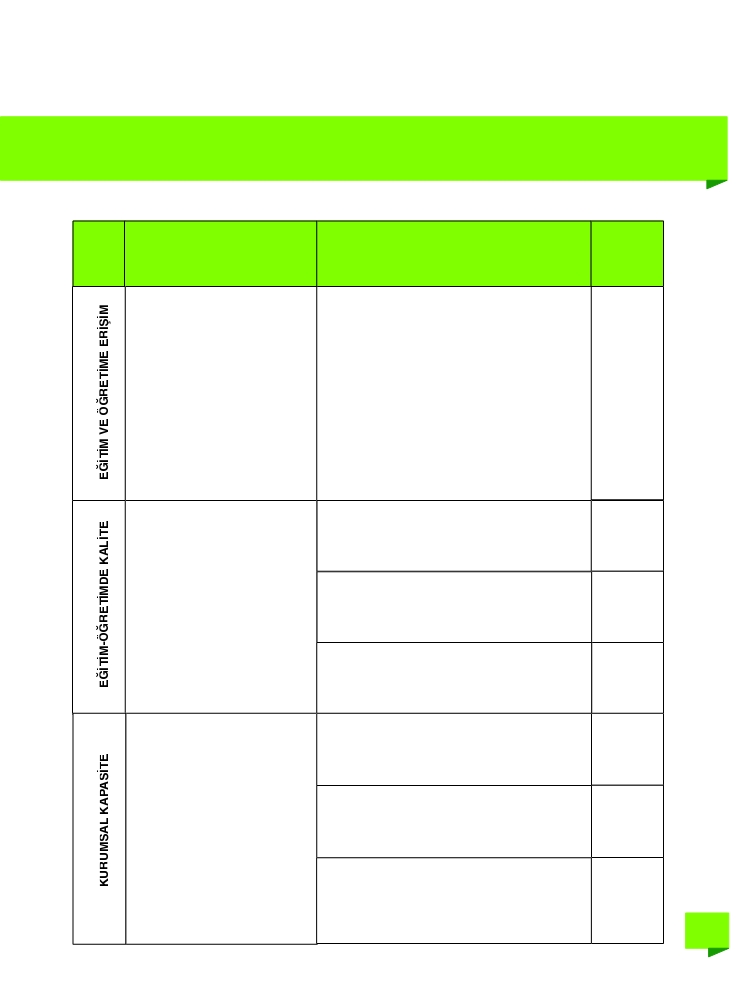 İZLEME VE DEĞERLENDİRMETEMASTRATEJİK AMAÇ 	STRATEJİK HEDEFSORUMLU 
	BİRİMSTRATEJİK AMAÇ 1.BÜTÜN BİREYLERİN EĞİTİM VE 
ÖĞRETİME ADİL ŞARTLAR ALTINDAERİŞMESİNİ SAĞLAMAK.Stratejik Hedef 1.1.Plan dönemi sonuna kadar dezavantajlı gruplar başta olmak üzere, eğitim ve öğretimin her tür ve kademes-
	inde katılım ve tamamlama oranlarını artırmakEğitimÖğretim 
BirimleriSTRATEJİK AMAÇ 2.BÜTÜN BİREYLERE ULUSAL VE UL-
	USLARARASI ÖLÇÜTLERDE BİLGİ, 
	BECERİ, TUTUM VE DAVRANIŞINKAZANDIRILMASI İLE GİRİŞİMCİ,YENİLİKÇİ, YARATICI, DİLBECERİLERİ YÜKSEK, İLETİŞİMEVE ÖĞRENMEYE AÇIK, ÖZ 
GÜVEN VE SORUMLULUK SAHİBİ 
SAĞLIKLI VE MUTLU BİREYLERİN 
YETİŞMESİNE İMKÂN SAĞLAMAK.Stratejik Hedef 2.1.Bütün bireylerin bedensel, ruhsal ve zihinsel 
gelişimlerine yönelik faaliyetlere katılım oranını ve 
öğrencilerin akademik başarı düzeylerini artırmak.Stratejik Hedef 2.2.Hayat boyu öğrenme yaklaşımı çerçevesinde, işgücü piyasasının talep ettiği beceriler ile uyumlu bireyler yetiştirerek istihdam edilebilirliklerini artırmak.Stratejik Hedef 2.3.Eğitimde yenilikçi yaklaşımlar kullanılarak bireylerin 
yabancı dil yeterliliğini ve uluslararası öğrenci/öğretmenhareketliliğini artırmakEğitimÖğretimBirimleriHayat Boyu 
	ÖğrenmeArgeSTRATEJİK AMAÇ 3.BEŞERİ, FİZİKİ, MALİ VETEKNOLOJİK YAPI İLE YÖNETİM 
	VE ORGANİZASYON YAPISINI 
İYİLEŞTİREREK EĞİTİME ERİŞİMİVE EĞİTİMDE KALİTEYİ ARTIRACAK 
	ETKİN VE VERİMLİ İŞLEYEN BİR 
	KURUMSAL YAPIYI TESİS ETMEKStratejik Hedef 3.1.Bakanlık hizmetlerinin etkin sunumunu sağlamak üzere 
	insan kaynaklarının yapısını ve niteliğini geliştirmektir.Stratejik Hedef 3.2.Plan dönemi sonuna kadar, belirlenen kurum standartlarına uygun eğitim ortamlarını tesis etmek ve 
	etkin, verimli bir mali yönetim yapısı oluşturmak.Stratejik Hedef 3.3.Plan dönemi sonuna kadar etkin bir izleme ve 
	değerlendirme sistemiyle desteklenen, bürokrasinin 
azaltıldığı, çoğulcu, katılımcı, şeffaf ve hesap verebilir 
	bir yönetim ve organizasyon yapısını oluşturmak.İnsanKaynaklarıİnşaat veEmlakDonatımStr                                           2015-2019 STRATEJİK PLAN